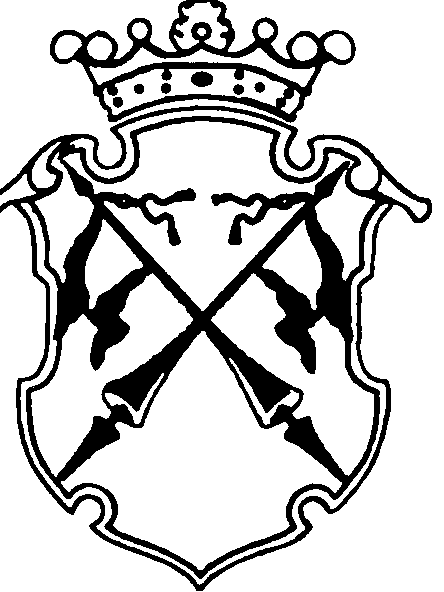 РЕСПУБЛИКА   КАРЕЛИЯКОНТРОЛЬНО-СЧЕТНЫЙ КОМИТЕТСОРТАВАЛЬСКОГО МУНИЦИПАЛЬНОГО РАЙОНАЗАКЛЮЧЕНИЕКонтрольно-счетного комитета Сортавальского муниципального района на проект Решения Совета Хелюльского городского поселения «О бюджете Хелюльского городского поселения на 2019 год и плановый период 2020 - 2021 годов»05.12.2018г.                                                          		                             №63ОБЩИЕ ПОЛОЖЕНИЯЗаключение Контрольно-счетного комитета Сортавальского муниципального района (далее – Контрольно-счетный комитет) на проект Решения Совета Хелюльского городского поселения «О бюджете Хелюльского городского поселения на 2019 год плановый период 2020-2021 годов» (далее – Заключение) подготовлено с учетом требований Бюджетного кодекса Российской Федерации (далее БК РФ), иных нормативных правовых актов Российской Федерации, Республики Карелия, а также в соответствии с Положением о бюджетном процессе в Хелюльском городском поселении (далее – Положение о бюджетном процессе), Соглашением о передаче полномочий контрольно-счетного органа Хелюльского городского поселения по осуществлению внешнего муниципального финансового контроля Контрольно-счетному комитету Сортавальского муниципального района, и иными действующими нормативными правовыми актами Хелюльского городского поселения.На экспертизу, в Контрольно-счетный комитет, проект решения о местном бюджете с приложением документов и материалов, предусмотренных статьей 184.2 БК РФ поступил 15 ноября 2018 года. В Положении о бюджетном процессе в Хелюльском городском поселении, утвержденном Решением Совета Хелюльского городского поселения от 24.12.2014г. №37 отсутствуют сроки направления проекта Решения о бюджете в Контрольно-счетный комитет СМР для проведения экспертизы. Согласно п. 1 ст. 19 Положения о бюджетном процессе, Администрация Хелюльского городского поселения проект Решения о бюджете выносит на рассмотрение Совета Хелюльского городского поселения не позднее 15 ноября года, предшествующего очередному финансовому году, т.о. документы и материалы с проектом решения представлены в Контрольно-счетный комитет не позднее срока направления в Совет Хелюльского городского поселения.Требования по составу показателей решения о бюджете, установленные статьей 184.1 Бюджетного кодекса РФ в проекте решения не соблюдены.Так, согласно приложению №6 «Ведомственная структура расходов бюджета ХГП на 2019 год и плановый период 2020,2021 годов» (далее Приложение №6 к Проекту), в бюджете поселения предусмотрены иные межбюджетные трансферты, передаваемые из бюджета поселения в сумме 320,0 тыс. руб. на 2019 год и на 2020,2021 годы по 200,0 тыс. руб. ежегодно. В соответствии со статьей 184.1 БК РФ объем межбюджетных трансфертов, получаемых из других бюджетов и (или) предоставляемых другим бюджетам бюджетной системы Российской Федерации в очередном финансовом году и плановом периоде должен утверждаться решением о бюджете. Проектом Решения «О бюджете Хелюльского городского поселения на 2019 год и плановый период 2020, 2021 годов», объем межбюджетных трансфертов, предоставляемых бюджету Сортавальского муниципального района в очередном финансовом году и плановом периоде не предлагается к утверждению.Перечень и содержание документов и материалов, представленных вместе с проектом Решения Совета Хелюльского городского поселения «О бюджете Хелюльского городского поселения на 2019 год и плановый период 2020, 2021 годов» не в полной мере, соответствуют требованиям БК РФ. Согласно статьи 184.2. Бюджетного кодекса РФ в составе документов и материалов, представляемых одновременно с проектом бюджета в представительный орган, представляются методики (проекты методик) и расчеты распределения межбюджетных трансфертов. Согласно приложению №6 к решению о бюджете, в бюджете поселения предусмотрены иные межбюджетные трансферты в сумме 320,0 тыс. руб. на 2019 год и на 2020,2021 годы по 200,0 тыс. руб. ежегодно.В нарушение абз.7 ст. 184.2 БК РФ в составе материалов к проекту Решения о бюджете на 2019 год и плановый период 2020-2021 годов не представлены расчеты распределения межбюджетных трансфертов.В нарушение ст. 184.2 БК РФ в составе иных документов и материалов не представлены расчеты, планируемых бюджетных ассигнований на осуществление расходов по уже принятым или по вновь принимаемым бюджетным обязательствам поселения. Данный факт свидетельствует о недостаточной прозрачности формирования доходной и расходной части бюджета Хелюльского городского поселения.При подготовке заключения Контрольно-счётного комитета учитывалась необходимость реализации положений, содержащихся в Послании Президента РФ Федеральному собранию. (в части бюджетной политики и налоговой политики), Указах Президента РФ от 7 мая 2012 года, Стратегии социально-экономического развития Республики Карелия до 2020 года, а также стратегических целей развития Республики Карелия, определенных в Концепции социально-экономического развития Республики Карелия на период до 2022 года.Выборочно проверено наличие и проведен анализ нормативной и методической базы, регулирующий порядок формирования и расчетов основных показателей проекта Решения.2. ОСНОВНЫЕ ХАРАКТЕРИСТИКИ ПРОЕКТА БЮДЖЕТА	Бюджет Хелюльского городского поселения на 2019 год и на плановый период 2020 и 2021 годов» сформирован в рамках действующего налогового и бюджетного законодательства.Согласно пояснительной записки в основу формирования доходной базы бюджета муниципального образования на 2019 год и на плановый период 2020 и 2021 годов» положены:-прогнозные показатели социально-экономического развития территории на 2019- 2021 годы;-прогнозные показатели поступлений доходов в бюджет Хелюльского городского поселения, полученных от главных администраторов доходов, в том числе УФНС России по РК, Администрации Сортавальского муниципального района;-отчеты об исполнении бюджета поселения за 2017 год и 9 месяцев 2018 года;-Методика прогнозирования поступления доходов в бюджет Хелюльского городского поселения.Согласно пояснительной записке, доходы бюджета Хелюльского городского поселения на 2019 год и на плановый период 2020 и 2021 годов сформированы в соответствии с действующим налоговым и бюджетным законодательством, налогооблагаемой базы, а также исходя из оценки ожидаемого исполнения доходной части бюджета поселения за 2018 год.	При формировании расходной части проекта бюджета поселения учтены решения, принимаемые на федеральном, республиканском и муниципальном уровнях в рамках исполнения Указов Президента Российской Федерации от 7 мая 2012 года.	Проект бюджета Хелюльского городского поселения на 2019 год и на плановый период 2020 и 2021 годов сформирован с объемом доходов на 2019г. – 9 289,8 тыс. рублей, на 2020г. – 9 527,4 тыс. рублей, на 2021г. – 10 269,3 тыс. рублей. Объем расходов сформирован на 2019г. – 9 687,8 тыс. рублей, на 2020г. – 9 980,3 тыс. рублей, на 2021г. – 10 759,8 тыс. рублей. Дефицит бюджета сформирован на 2019г. – 398,0 тыс. рублей, на 2020г. – 452,9 тыс. рублей, на 2021г. – 490,5 тыс. рублей.	Динамика основных параметров бюджета Хелюльского городского поселения свидетельствует о снижении доходов и расходов по сравнению с ожидаемыми показателями 2018 года.Доходы проекта бюджета Хелюльского городского поселения на 2019 год предусмотрены в объеме 9 289,8 тыс. рублей, что ниже ожидаемого уровня, текущего 2018 года на 59 781,4 тыс. рублей, или на 83 процентов. Снижение доходов бюджета в 2019 году по сравнению с 2018 годом произошло за счет планируемого снижения безвозмездных поступлений на 58 900,0 тыс. руб. или на 98 процентов, и снижении поступлений налоговых и неналоговых доходов на 1 116,6 тыс. рублей или на 10 процентов.В 2020 году доходная часть бюджета поселения прогнозируется с увеличением относительно уровня 2019 года на 237,6 тыс. руб. или на 3% и составляет 9 527,4 тыс. рублей. При этом прогнозируется рост налоговых и неналоговых доходов на 1 096,6 тыс. руб. или на 14%, и снижение по безвозмездным поступлениям на 859,0 тыс. рублей или на 65% процентов.В 2021 году прогнозируется увеличение объема доходов по отношению к 2020 году на 8 процентов, в абсолютном выражении на 741,9 тыс. рублей, за счет увеличения налоговых и неналоговых доходов на сумму 750,9,0 тыс. рублей или на 8 процентов при снижении безвозмездных поступлений на 9,0 тыс. рублей или на 2 процента. Доходы бюджета на 2021 год прогнозируются в сумме 10 269,3 тыс. руб.	Структура доходов бюджета Хелюльского городского поселения выглядит следующим образом:2018г.: налоговые и неналоговые доходы – 13 процентов;		безвозмездные поступления- 87 процентов.2019г.: налоговые и неналоговые доходы – 86 процента;		безвозмездные поступления- 14 процентов.2020г.: налоговые и неналоговые доходы – 95 процентов;		безвозмездные поступления- 5 процентов.2021г.: налоговые и неналоговые доходы – 95 процентов;		безвозмездные поступления- 5 процентов.Общий объем безвозмездных поступлений в бюджет Хелюльского городского поселения прогнозируется:-на 2019 год в объеме 1326,8 тыс. рублей, что на 58 900,0 тыс. рублей, меньше ожидаемого поступления в 2018 году (60 226,8 тыс. рублей); на 2020 год в объеме 467,8 тыс. рублей, что на 859,0 тыс. рублей, меньше прогнозируемых поступлений на 2019 год; на 2021 год в объеме 458,8 тыс. рублей, что на 9,0 тыс. рублей, меньше прогнозируемых поступлений на 2020 год.При формировании проекта бюджета в условиях уменьшения объема прогнозируемых доходов планируется уменьшение расходов в 2019 году и плановом периоде 2020 и 2021 годов по сравнению с уровнем, ожидаемого исполнения за 2018 год.Проектом решения предлагается утвердить расходы бюджета Хелюльского городского поселения на 2019 год в размере 9 687,8 тыс. рублей, что на 59 092,9 тыс. рублей или на 86 % ниже ожидаемой оценки исполнения бюджета 2018 года (68 780,7 тыс. рублей). На плановый период 2020 год – 9 980,3 тыс. рублей, что на 292,5 тыс. рублей или на 3% выше предыдущего года, а на 2021 год – 10 759,8 тыс. рублей, что на 779,5 тыс. рублей или на 8% выше, чем в 2020 году.	Структура расходов бюджета Хелюльского городского поселения не претерпевает существенных изменений по сравнению с предыдущим бюджетным циклом. Приоритетными направлениями расходов Хелюльского городского поселения по-прежнему будут являться расходы, по разделам: «Общегосударственные вопросы», «Культура и кинематография», «Национальная экономика» и «Физическая культура и спорт». Их суммарная доля в общем объеме расходов составит в 2019 году - 86%, в 2020 году - 89%, в 2021 -89%. Расходы по разделу «Жилищно-коммунальное хозяйство» в 2019 году по сравнению с 2018 годом значительно сократятся (на 75%) в связи с тем, что в 2018 году по данному разделу осуществлялись мероприятия по переселению граждан из аварийного жилого фонда за счет средств субсидии из бюджета другого уровня. Расходы, по разделу «Жилищно-коммунальное хозяйство» в 2019 году составят 9%, в плановом периоде 2020 и 2021 года по 6% ежегодно (в 2018 году -84%). Расходы по разделу «Общегосударственные вопросы» в 2019 году составят 39%, в плановом периоде 2020 и 2021 годов - 38% и 36% соответственно. Расходы по разделу «Культура, кинематография» в 2019 году составят 21%, в плановом периоде 2020 и 2021 года составят 20% и 19% ежегодно.Проект бюджета Хелюльского городского поселения частично сформирован в программной структуре расходов по трем муниципальным программам, утвержденным Постановлениями Хелюльского городского поселения.Доля расходов на муниципальные программы в общем объеме расходов бюджета Хелюльского городского поселения в 2019 году составит 10 процентов. В плановом периоде 2020– 2021 годов 18 и 23 процента соответственно.Проектом Решения о бюджете предусмотрено формирование бюджета поселения на 2019 год с дефицитом в размере 398,0 тыс. рублей, или 5% собственных доходов, на плановый период 2020 года – 452,9 тыс. руб. или 5% от собственных доходов, 2021 года – 458,8 тыс. руб. или 5% от собственных доходов. По сравнению с ожидаемой оценкой исполнения бюджета поселения на 2018 год, объем плановых значений дефицита в процентах к собственным доходам в 2019 году и плановом периоде 2020 - 2021 года увеличиться на 5 процентных пункта.Основным источником финансирования дефицита в 2018 году и плановом периоде 2019 и 2020 года планируется уменьшение остатков средств на счетах по учету средств бюджета на 1 января 2018г. и на 01 января 2019г. и на 01 января 2020г.Для погашения долга по муниципальным заимствованиям предусматривается использовать в 2019 году и плановом периоде 2020,2021 годах 100% привлекаемых заемных средств, (по оценке 2018 года – 100%).Верхний предел муниципального долга Хелюльского городского поселения установлен:- на 1 января 2020 года – в сумме 2 100,0 тыс. рублей, в том числе по муниципальным гарантиям 0,0 тыс. рублей;- на 1 января 2021 года – в сумме 2 100,0 тыс. рублей, в том числе по муниципальным гарантиям 0,0 тыс. рублей.- на 1 января 2022 года – в сумме 2 100,0 тыс. рублей, в том числе по муниципальным гарантиям 0,0 тыс. рублей.Предельный объем муниципального долга Хелюльского городского поселения на 2019 год и плановый период 2020-2021 года установлен в объеме 2 100,0 тыс. руб. Удельный вес муниципального долга в общем объеме доходов бюджета без учета объема безвозмездных поступлений на 2019 год составит 19,0 процентов, на плановый период 2020-2021 года по 16% ежегодно.Муниципальный долг Хелюльского городского поселения на 1 января 2020 года, 2021 и 2022 года на 100 % представлен кредитами кредитных организаций.Муниципальные гарантии в структуре муниципального долга Хелюльского городского поселения отсутствуют.Проектом бюджета запланированы расходы на обслуживание муниципального долга на 2019 год и на плановый период 2020 и 2021 годов в объеме 150,0 тыс. руб. ежегодно, что соответствует ожидаемому исполнению за 2018 год. Предельный объем расходов на обслуживание муниципального долга Хелюльского городского поселения на 2019 год на плановый период 2020 и 2021 года предлагается утвердить в сумме 150,0 тыс. руб. ежегодно. 3. ПРОГНОЗ СОЦИАЛЬНО-ЭКОНОМИЧЕСКОГО РАЗВИТИЯ ХЕЛЮЛЬСКОГО ГОРОДСКОГО ПОСЕЛЕНИЯ НА 2019 ГОД И ПЛАНОВЫЙ ПЕРИОД 2020 и 2021 ГОДОВВ соответствии с Бюджетным кодексом Российской Федерации (статья 172) составление проекта бюджета должен основываться на прогнозе социально-экономического развития соответствующей территории и основных направлениях бюджетной и налоговой политики.Постановлением администрации Хелюльского городского поселения от 10.10.2014г. № 61 утвержден Порядок разработки прогноза социально-экономического развития Хелюльского городского поселения (далее – Порядок).Представленный в Контрольно-счетный комитет Прогноз социально-экономического развития Хелюльского городского поселения на 2019-2021 годы (далее Прогноз) включает в себя:-предварительные итоги социально-экономического развития Хелюльского городского поселения за 9 месяцев 2018 года и ожидаемые итоги за текущий финансовый год (далее - «Ожидаемые результаты за 2018 год»);-основные экономические показатели Хелюльского городского поселения на 2019-2021 годы.-пояснительная записка к прогнозу социально-экономического развития Хелюльского городского поселения.Проведя анализ составляющих документов Прогноза Контрольно-счетный комитет пришел к следующим выводам:«Ожидаемые результаты за 2018 год» содержит аналитические данные об исполнении доходов и расходов поселения по отношению к утвержденным решением о бюджете, а не анализ результатов исполнения экономических показателей, которые были приняты за основу при утверждении бюджета на 2018 год и плановый период 2019,2020 годов. Таким образом, отсутствует отражение результатов реализации поставленных целей и задач в текущем периоде.Согласно п. 4 статьи 173 Бюджетного кодекса РФ Прогноз социально-экономического развития на очередной финансовый год и плановый период разрабатывается путем уточнения параметров планового периода и добавления параметров второго года планового периода.В составе Прогноза представлены «Основные экономические показатели Хелюльского городского поселения». Данный документ не содержит информации по одобренным показателям на 2018, 2019, 2020 год к утвержденному бюджету. Поэтому, увидеть какие показатели уточняются представленным Прогнозом не представляется возможным.В нарушение требований п.4 статьи 173 Бюджетного кодекса Российской Федерации в Пояснительной записке к основным экономическим показателям не приводится сопоставление параметров с ранее утвержденными, в т.ч. с указанием причин и факторов прогнозируемых изменений.В ходе проведения экспертизы представленных к проекту Решения документов, Контрольно-счетный комитет СМР произвел анализ экономических показателей Хелюльского городского поселения, представленных к утвержденному бюджету Хелюльского городского поселения на 2019 год и плановый период 2020,2021 годов к проекту Решения.Основные показатели прогноза социально-экономического развития, представленные Хелюльским городским поселением, приведены в следующей таблице 1.									Таблица 1, тыс. руб.Как видно из таблицы (графы 5,8,12) основные экономические показатели, представленные к проекту Решения, по многим показателям, имеющимся в прогнозе к утвержденному бюджету на 2018 год и плановый период, отличаются от показателей, одобренных к утвержденному бюджету, что может свидетельствовать о недостаточной точности прогноза.В соответствии со статьей 174.1 Бюджетного кодекса Российской Федерации доходы бюджета прогнозируются на основе прогноза социально-экономического развития территории. В представленном Хелюльским городским поселением прогнозе отсутствуют показатели, на основе которых должно производиться прогнозирование доходной части бюджета на 2019 год и плановый период 2020-2021 годов.Представленные в прогнозе основные показатели Хелюльского городского поселения такие как, количество муниципальных учреждений, площадь торговых объектов, количество семей, пользующихся субсидиями, количество врачебных больничных коек всех профилей, численность детей в дошкольных образовательных организациях не являются базовыми для прогнозирования доходной части бюджета и не отражают экономических условий территории.Согласно ст. 160.1 БК РФ главный администратор доходов бюджета утверждает методику прогнозирования поступлений доходов в бюджет в соответствии с общими требованиями к такой методике, установленными Правительством РФ.В ходе экспертизы были проанализированы положения Методики прогнозирования поступлений доходов в бюджет Хелюльского городского поселения (утверждена распоряжением администрации Хелюльского городского поселения от 22.08.2016г. №36А) (далее- Методика). Согласно Методике, за основу расчета доходов от сдачи в аренду имущества, находящегося в муниципальной собственности принимаются показатели: размер площади сдаваемых в аренду земельных участков, кадастровая стоимость арендуемых земельных участков, ставки арендной платы за использование земельных участков, размере площади сдаваемых в аренду объектов и ставка арендной платы», поступления от продажи имущества, находящегося в муниципальной собственности – «средней стоимости одного квадратного метра объектов недвижимости, сложившейся по результатам торгов текущего года, количества земельных участков, планируемых к продаже, и выкупной цены». В представленном Прогнозе, в соответствии с которым должны прогнозироваться доходы бюджета (п. 174.1 БК РФ), данные показатели отсутствуют.Следовательно, в нарушение п. 174.1 БК РФ в Методике главного администратора бюджетных средств – Администрации Хелюльского городского поселения отсутствует привязка прогнозирования доходов бюджета поселения к Прогнозу социально-экономического развития территории.В целях улучшения качества прогнозирования Контрольно-счетный комитет СМР считает, что целесообразно включить в состав прогнозируемых основных экономических показателей, разрабатываемых в соответствии с Постановлением администрации Хелюльского городского поселения от 10.10.2014г. № 61 «Об утверждении Порядка разработки прогноза социально-экономического развития Хелюльского городского поселения», показатели, являющиеся базовыми для расчета некоторых видов доходов бюджета поселения (например, размер площади сдаваемых в аренду земельных участков и объектов, количество объектов, подлежащих реализации исходя из данных программы приватизации, фонд заработной платы с учетом необлагаемой его части и т.п.).Кроме того, в условиях реализации программно-целевого принципа планирования и исполнения бюджета повышаются требования к качеству прогноза социально-экономического развития на очередной финансовый год и на плановый период. Этот прогноз должен не только с большой степенью надежности определять исходные условия для разработки проекта бюджета, но и иметь целевой характер, то есть отражать результаты реализации поставленных целей и задач в среднесрочной перспективе, что является критерием эффективности проводимой социально-экономической политики и качества муниципальной системы прогнозирования.Контрольно-счетный комитет обращает внимание на необходимость более точного прогнозирования показателей, принимаемых при расчете доходов бюджета поселения.Одновременно с проектом Решения Совета Хелюльского городского поселения «О бюджете Хелюльского городского поселения на 2019 год и на плановый период 2020 и 2021 годов» Администрацией Хелюльского городского поселения представлены Основные направления бюджетной и налоговой политики Хелюльского городского поселения на 2019 год и на плановый период 2020 и 2021 годов. Анализ Основных направления бюджетной и налоговой политики Хелюльского городского поселения на 2019 год и плановый период 2020-2021 годы, показывает следующее.Бюджетная политика в 2019-2021 годах, исходя из текущей экономической ситуации и задач, поставленных Президентом Российской Федерации, Правительством Российской Федерации и Главой Республики Карелия будет направлена на решение задач:обеспечение долгосрочной сбалансированности и устойчивости бюджетной системы поселения, как базового принципа ответственной бюджетной политики при безусловном исполнении всех принятых бюджетных обязательств и безусловном выполнении задач, поставленных в Указах Президента Российской Федерации от 07.05.2012; сохранение и развитие налогового потенциала, создание благоприятных условий для развития бизнеса и содействие занятости населения; создание стимулов для повышения качества управления муниципальными финансами; повышение эффективности функционирования бюджетного сектора экономики в целях обеспечения потребностей граждан в качественных и доступных государственных и муниципальных услугах; повышение эффективности расходования бюджетных средств, сокращение неэффективных расходов, выявление и использование резервов для достижения планируемых результатов; создание условий для исполнения органами местного самоуправления закрепленных за ними полномочий; усиление роли финансового контроля в управлении бюджетным процессом; реализация принципов открытости и прозрачности управления муниципальными финансами.Мероприятия в области доходов бюджета планируется сконцентрировать на следующих направлениях:повышение качества администрирования доходов бюджета; продолжение мониторинга хозяйственной деятельности по максимальному кругу налогоплательщиков, определяющих налоговый потенциал поселения, по улучшению результатов их финансово- хозяйственной деятельности, сокращению задолженности по налоговым платежам, своевременной уплате текущих платежей, увеличению поступлений налоговых платежей; повышение качества работы с неплательщиками и осуществление мер принудительного взыскания задолженности; продолжение совместной работы с налоговыми органами с целью обеспечения своевременного поступления платежей в бюджет, увеличения налогооблагаемой базы, стабилизации финансового состояния организаций, выявления и пресечения схем минимизации налогов, совершенствования методов контроля легализации "теневой" заработной платы; расширение налогооблагаемой базы по имущественным налогам за счет повышения качества информационного взаимодействия между органами местного самоуправления и соответствующими федеральными структурами, участвующими в формировании налоговой базы.Планируется оптимизация расходных обязательств и повышение эффективности расходов, в том числе за счет: повышения объективности и качества бюджетного планирования на основе муниципальных заданий на оказание муниципальных услуг и нормативов затрат на оказание муниципальных услуг; безусловного исполнения действующих расходных обязательств, в том числе с учетом их оптимизации и повышения эффективности их исполнения; соблюдения установленных бюджетных ограничений при принятии новых расходных обязательств; участия в реализации программ и мероприятий, финансируемых из областного и федерального бюджетов, исходя из возможностей бюджета поселения.В соответствии с основной целью бюджетной политики на 2018 год и среднесрочную перспективу в качестве приоритетов бюджетных расходов определены: обеспечение выплаты и поэтапное повышение заработной платы отдельным категориям работников культуры в соответствии с утвержденными «дорожными картами»;обеспечение выполнения мероприятий Плана основных мероприятий по подготовке к 100-летию Республики Карелия в соответствии с утвержденным Правительством РК сетевым графиком. содействие в реализации мероприятий республиканского уровня, направленных на повышение качества и надежности оказываемых услуг потребителям, связанных с модернизацией объектов жилищно-коммунальной инфраструктуры и переводом источников теплоснабжения на территории Хелюльского городского поселения на экономически выгодные виды топлива (природный газ,), реализацией мероприятий по энергосбережению и повышению энергоэффективности объектов социальной сферы и муниципального жилого фонда.Расходы инвестиционного характера будут осуществляться в рамках муниципальных программ поселения.Налоговая политика Хелюльского городского поселения в 2018 году и на перспективу до 2020 года будет направлена на поддержание сбалансированности бюджетной системы в Хелюльского городского поселения, обеспечение экономически оправданного уровня налоговой нагрузки, привлечение инвестиций, на продолжение работы по инвентаризации и оптимизации состава имущества казны Хелюльского городского поселения, повышение эффективности использования объектов муниципальной собственности, стимулирование предпринимательской активности в целях расширения налогооблагаемой базы и увеличения налогового потенциала. Администрация Хелюльского городского поселения будет продолжать совместную работу с контролирующими и правоохранительными органами по выявлению и пресечению фактов сокрытия заработной платы.Продолжится работа:- по выявлению законченных строительством объектов недвижимости и понуждением к постановке на учет таких объектов в органах осуществляющих государственную регистрацию прав на недвижимое имущество и сделок с ним;-по формированию и включения в земельный кадастр земельных участков под многоквартирными домами.Несмотря на стратегическую важность указанных документов в бюджетном процессе не установлены единые требования, определяющие их структуру и содержание, что не обеспечивает должное качество подготовки и согласованность документов. В них не содержатся мотивы принятия тех или иных решений, цели, на достижение которых они направлены, а также риски реализации отдельных положений, приводящих в том числе к выпадающим доходам бюджета и возможным социальным и экономическим последствиям.4. ДОХОДЫ БЮДЖЕТА4.1. Оценка полноты и соответствия состава информации, содержащейся в перечне источников доходов бюджета поселения и реестре источников доходов бюджета поселения, требованиям Бюджетного кодекса Российской Федерации и иным нормативным правовым актам показала следующее.Реестр источников доходов бюджета Хелюльского городского поселения, представленный в составе документов и материалов одновременно с проектом бюджета включена информация соответствующая составу информации, предусмотренной ст.11 «Общих требований к составу информации, порядку формирования и ведения реестра источников доходов Российской Федерации, реестра источников доходов федерального бюджета, реестров источников доходов бюджетов субъектов Российской Федерации, реестров источников доходов местных бюджетов и реестров источников доходов бюджетов государственных внебюджетных фондов», утвержденных Постановлением Правительства Российской Федерации от 31 августа 2016 г. № 868.4.1.Доходы бюджета Хелюльского городского поселенияСогласно Пояснительной записки к проекту бюджета Хелюльского городского поселения на 2019 год и на плановый период 2020 и 2021 годов формирование доходной части бюджета Хелюльского городского поселения на 2019 год и на плановый период 2020 и 2021 годов производилось с учетом основных направлений бюджетной и налоговой политики Хелюльского городского поселения на 2019 год и плановый период 2020 и 2021 годов; Прогноза социально-экономического развития Хелюльского городского поселения, а также данных о прогнозируемом объеме территориальных органов федеральных органов исполнительной власти, органов исполнительной власти Республики Карелия, главных администраторов доходов бюджета Хелюльского городского поселения.Динамика показателей доходной части бюджета Хелюльского городского поселения за пятилетний период (с 2017 по 2021 годы) представлена в таблице:     Таблица 2, (тыс. рублей)Доходы проекта бюджета Хелюльского городского поселения на 2019 год предусмотрены в объеме 9 289,8 тыс. рублей, что ниже ожидаемого уровня, текущего 2018 года на 59 781,4 тыс. рублей, или на 83 процентов. Снижение доходов бюджета в 2019 году по сравнению с 2018 годом произошло за счет планируемого снижения безвозмездных поступлений на 58 900,0 тыс. руб. или на 98 процентов, и снижении поступлений налоговых и неналоговых доходов на 1 116,6 тыс. рублей или на 10 процентов.В 2020 году прогнозируется увеличение объема доходов по отношению к 2019 году на 3 процента, в абсолютном выражении на 237,6 тыс. рублей, за счет увеличения налоговых и неналоговых доходов на сумму 1096,6 тыс. рублей или на 14 процентов при снижении безвозмездных поступлений на 859,0 тыс. рублей или на 65 процентов.В 2021 году прогнозируется увеличение объема доходов по отношению к 2019 году на 8 процентов, в абсолютном выражении на 741,9 тыс. рублей, за счет увеличения налоговых и неналоговых доходов на сумму 750,9 тыс. рублей или на 8 процентов при снижении безвозмездных поступлений на 9,0 тыс. рублей или на 2 процентов.Структура доходов Хелюльского городского поселенияТаблица 3, (тыс. рублей)Удельный вес налоговых доходов в общем объеме доходов бюджета в 2019 году по сравнению с 2018 годом увеличится на 50 процента и составит 59 процента (в 2018 году – 9%). Структура доходов в проекте бюджета значительно отличается от оценки 2018 года в связи с тем, что по оценке 2018 года в составе доходов бюджета поселения (78% от доходов 2018 года) занимает субсидия на обеспечение мероприятий по переселению граждан из аварийного жилого фонда, которая составляет 59 963,7 тыс. руб. Проект бюджета на 2019 год и плановый период 2020,2021 года сформирован в отсутствии поступления субсидий из бюджета другого уровня. В 2020 году удельный вес налоговых доходов также увеличится (на 7%) и составит 66 процентов, в 2021 году увеличится (на 3%) и составит 69 процентов.Основную долю в составе налоговых доходов в 2019-2021 годах занимает налог на доходы физических лиц. На 2019 год поступления спрогнозированы в сумме 2 559,6 тыс. рублей или 47 процентов от общего объема налоговых доходов, на 2020 и 2021 год в сумме 2 686,9 тыс. рублей и 2 820,4 тыс. руб. соответственно или 43% и 40% от общего объема налоговых доходов соответственно. Удельный вес неналоговых доходов в общем объеме доходов бюджета в 2019 году по сравнению с 2018 годом увеличится на 24,0 процентных пункта и составит 27% (в 2018 году – 3%). В 2020 году удельный вес неналоговых доходов составит 29 процентов (увеличение к 2019 году на 2 процентных пункта), в 2021 году – 27 процента (снижение к 2019 году на 21 процентный пункт).Основную долю в составе неналоговых доходов занимают прочие поступления от использования имущества, находящиеся в собственности поселения в 2019 году – 52 процента (1 300,0 тыс. рублей), в 2020 и 2021 годах –по 47 процентов ежегодно (1 300,0 тыс. руб.).4.2. Налоговые доходы бюджета Хелюльского городского поселенияВ сравнении с 2018 годом поступления налоговых доходов в 2019 году прогнозируются со снижением, составляющим 12 процентов или 357,3 тыс. рублей.Налоговые доходы бюджета Хелюльского городского поселения на 2019 год прогнозируются в объеме 5 456,9 на плановый период 2020 и 2021 годов в объеме 6 319,1 тыс. рублей и 7 070,0 тыс. руб. соответственно.Наибольшую долю налоговых доходов бюджета в трехлетней перспективе по-прежнему будут составлять поступления от налога на доходы физических лиц в 2019 - 47%, в 2020 - 43 процента, в 2021 – 40 процентов.Динамика прогнозируемого поступления по основным налоговым источникам представлена в Таблице 4.Таблица 4, (тыс. рублей)Анализ приведенных в таблице данных свидетельствует, что доходы бюджета и в абсолютных значениях, и в процентах только по одному из четырех налоговых источников в 2019 году увеличатся, по двум планируется снижение. Поступления налога на имущество физических лиц прогнозируются на уровне оценки 2018 года. В планируемом периоде 2020 и 2021 годов прогнозируется увеличение поступлений акцизов и налога на доходы физических лиц, поступления налогов на имущество спрогнозировано на уровне предыдущего года.Рассмотрим прогнозируемые поступления в бюджет Хелюльского городского поселения в разрезе основных налоговых источников.4.2.1. Налог на доходы физических лицВ представленной вместе с проектом бюджета Пояснительной записке приведены пояснения на основе каких данных произведен расчет прогнозируемых поступлений на доходы физических лиц. Согласно Пояснительной записке, прогноз налога на доходы физических лиц на 2019 год и плановый период 2020-2021 годы определен исходя из прогноза поступления доходов в бюджет Хелюльского городского поселения, представленного Управлением ФНС России по РК.Согласно ст. 174.1 БК РФ доходы бюджета прогнозируются на основе прогноза социально-экономического развития территории.Представленный Прогноз социально-экономического развития Хелюльского городского поселения не содержит показателя на основе которого должно производится прогнозирование поступления данного вида налогового дохода (Фонд заработной платы с учетом необлагаемой его части).Поступление НДФЛ в бюджет Хелюльского городского поселения на 2019 год прогнозируется в сумме 2 559,6 тыс. руб., что на 347,3 тыс. рублей или на 12 процентов меньше ожидаемого исполнения за 2018 год. На плановый период 2020 года в сумме 2 686,9 тыс. рублей, что на 127,3 тыс. рублей или на 5 процентов больше 2019 года. На плановый период 2021 года в сумме 2 820,4 тыс. рублей, что на 133,5 тыс. рублей или на 5 процентов больше предыдущего года.Удельный вес НДФЛ в общем объеме налоговых доходов бюджета поселения в 2019 году составит 47 процентов, в плановом периоде 2020-2021 годов 43 и 40 процентов соответственно.В представленной Пояснительной записке не содержится информация при каком уровне собираемости спрогнозирован объем поступлений по данному налогу. Таким образом, в случае если объем поступлений спрогнозирован в размере 100% собираемости, то существует риск недопоступления налога.Кроме того, в Пояснительной записке отсутствует информация о дополнительных поступлениях налога на доходы физических лиц, спрогнозированная по данным задолженности предыдущих периодов и результатам работы по взысканию задолженности по данному налогу. В представленных материалах к проекту Решения не представлен расчет по данному виду налогового дохода.4.2.2. Налог на имуществоПоступление налога на имущество в 2019 году и в плановом периоде 2020,2021 года спрогнозировано в сумме 1931,0 тыс. рублей, в том числе:- налог на имущество физических лиц спрогнозирован в сумме 347,0 тыс. рублей ежегодно;- земельный налог в сумме 1584,0 тыс. рублей.Удельный вес налога на имущество в общем объеме налоговых доходов бюджета поселения в 2019 году составит 35% в плановом периоде 2020-2021 годов 31% и 27% соответственно. Согласно пояснительной записке налоговый потенциал определен исходя из сведений, предоставленных налоговыми органами с учетом норматива зачисления в бюджет Хелюльского городского поселения в размере 100%, с учетом проведения новой государственной кадастровой оценки земель.Согласно ст. 174.1 БК РФ доходы бюджета должны прогнозироваться на основе прогноза социально-экономического развития территории. В прогнозе социально-экономического развития Хелюльского городского поселения, показатели на основе которых рассчитывается доход по налогу на имущество физических лиц отсутствуют.В представленной Пояснительной записке не содержится информация при каком уровне собираемости спрогнозирован объем поступлений по данному налогу. Таким образом, в случае если объем поступлений спрогнозирован в размере 100% собираемости, то существует риск недопоступления налога.Кроме того, в Пояснительной записке отсутствует информация о дополнительных поступлениях налога на имущество, спрогнозированная по данным задолженности предыдущих периодов и результатам работы по взысканию задолженности по данному налогу. В представленных материалах к проекту Решения не представлен расчет по данному виду налогового дохода.4.2.3. Акцизы по подакцизным товарам (продукции), производимым на территории Российской ФедерацииСогласно Пояснительной записке к проекту Решения, прогноз поступления доходов в бюджет Хелюльского городского поселения от уплаты акцизов на нефтепродукты (дизельное топливо, моторные масла для дизельных и (или) карбюраторных (инжекторных) двигателей, автомобильный бензин) определен на основании прогноза представленного администратором дохода Управлением Федерального казначейства по Республике Карелия.В Пояснительной записке отсутствует пояснения о том, что данный источник спрогнозирован на основе данных прогноза социально экономического прогноза территории.Поступления акцизов на нефтепродукты в бюджет Хелюльского городского поселения на 2019 год в сумме 966,3 тыс. рублей, на плановый период 1 701,2 тыс. руб., и 2 318,6 тыс. руб. соответственно. Согласно Пояснительной записки, рост поступлений от акцизов обусловлен увеличением норматива отчислений в бюджеты муниципальных образований.Удельный вес поступления акцизов в общем объеме налоговых доходов бюджета поселения в 2019 году составит 18%, в плановом периоде 2020-2021 годов 27 процентов и 33% соответственно.В представленной Пояснительной записке не содержится информации при каком уровне собираемости спрогнозирован объем поступлений по данному доходному источнику. Таким образом, в случае если объем поступлений спрогнозирован в размере 100% собираемости, то существует риск недопоступления налога.Кроме того, в Пояснительной записке отсутствует информация о дополнительных поступлениях акцизов по подакцизным товарам, спрогнозированная по данным задолженности предыдущих периодов и результатам работы по взысканию задолженности по данному доходному источнику.В представленных материалах к проекту Решения не представлен расчет по данному виду налогового дохода.4.3. Неналоговые доходы бюджета Хелюльского городского поселенияНеналоговые доходы бюджета Хелюльского городского поселения на 2019 год прогнозируются в объеме 2 506,1 тыс. рублей, на 2020 год и 2021 год в объеме 2 740,5 тыс. рублей, ежегодно. В сравнении с 2018 годом поступления неналоговых доходов в 2019 году прогнозируются со снижением, составляющим 13 процентов или на 389,9 тыс. руб. На плановый период 2020 - 2021 годов прогнозируются увеличение поступлений неналоговых доходов на сумму 234,4 тыс. рублей или на 9 процентов ежегодно в сравнении с 2019 годом.Незначительную долю в неналоговых доходах бюджета в трехлетней перспективе (0,1 процента) будут составлять доходы от штрафов, санкций, возмещение ущерба.Доходы от аренды земли в общей сумме неналоговых доходов составят: 2019 год – 48 процентов, в плановом периоде 2020 - 2021 года по 52 процента ежегодно. Прочие поступления от использования имущества: 2019 год – 52 процента, 2020 год и 2021 год по 47 процентов ежегодно.Динамика прогнозируемого поступления по основным неналоговым источникам представлена в таблице №5:Таблица 5, (тыс. рублей)Анализ приведенных данных свидетельствует о том, что неналоговые доходы бюджета в 2019 году прогнозируются по одному из трех неналоговых источников со снижением относительно объема 2018 года, по двум источникам (штрафы, санкции, возмещение ущерба и прочие поступления от использования имущества) на уровне 2018 года. На плановый период 2020 года по одному неналоговому источнику, поступления прогнозируются с увеличением к предыдущему году, прочие поступления от использования имущества и поступления штрафов, санкции, возмещение ущерба запланированы на уровне 2019 года. На плановый период 2020 года по всем неналоговым источникам, поступления прогнозируются на уровне предыдущего года.Рассмотрим прогнозируемые поступления в бюджет Хелюльского городского поселения в разрезе основных неналоговых источников.4.3.1. Доходы от использования имуществаДоходы, получаемые в виде арендной платы за земельные участки, государственная собственность на которые не разграничена и которые расположены в границах Хелюльского городского поселения, спрогнозированы исходя из количества земельных участков, переданных в аренду и определены с учетом установленного норматива отчислений 50%: на 2019 год в сумме 1 143,1 тыс. руб., на 2020 и 2021 годы по 1 377,5 тыс. руб. ежегодно, по данным Администрации Сортавальского муниципального района по договорам, заключенным до 1 марта 2016 года, и по данным администрации Хелюльского городского поселения, на основании Методики на 2019 год и плановый период по 60,0 тыс. руб. ежегодно.В пояснительной записке к Проекту бюджета поселения на 2019 год и плановый период 2020-2021 годов отсутствует обоснование расчетов планируемых сумм поступления указанных доходов.Прочие поступления от использования имущества определены на основании Методики исходя из площади сдаваемых в аренду объектов, ставки арендной платы, коэффициента индексации ставок в планируемом финансовом году с учетом задолженности по арендной плате на начало текущего года. На 2019 год прогнозируются поступления в сумме 1 300,0 тыс. руб., на 2020 год – 1 300,0 тыс. руб., на 2021 год – 1 300,0 тыс. руб.Удельный вес данного вида неналогового источника в 2019 году составит 52 процента, в плановом периоде 2020,2021 года по 47 процентов в общем объеме неналоговых поступлений ежегодно.Согласно ст. 174.1 БК РФ доходы бюджета прогнозируются на основе прогноза социально-экономического развития территории. В прогнозе социально-экономического развития Хелюльского городского поселения, показатели на основе которых рассчитывается доходы от использования имущества (количество земельных участков, переданных в аренду, прогнозируемый объем площадей, сдаваемых в аренду, объем жилых помещений, находящихся в муниципальной собственности и предоставляемых по договорам социального найма) отсутствует. В представленных материалах к проекту Решения представлен расчет по данному виду налогового дохода.4.3.2. Штрафы, санкции, возмещение ущерба.Поступление денежных взысканий в бюджет Хелюльского городского поселения на 2019-2021 годы запланировано в сумме 3,0 тыс. рублей ежегодно. Удельный вес данного вида неналогового источника в 2019 в плановом периоде 2020-2021 годов составит 0,1% в объеме неналоговых поступлений ежегодно. В пояснительной записке к Проекту бюджета поселения отсутствует обоснование расчетов планируемых сумм поступления денежных взысканий. Как видно из результатов проверки и анализа прогноза поступления налоговых и неналоговых доходов проекта Решения, в составе материалов к проекту Решения не представлены расчеты по доходам, объем которых в 2019 году составит 6 663,0 тыс. рублей. Доля доходов, по которым не представлены расчеты, свидетельствует о недостаточной прозрачности формирования доходной базы бюджета Хелюльского городского поселения.Прогнозирование доходов бюджета Хелюльского городского поселения осуществлено не в соответствии с нормами, установленными статьей 174.1 Бюджетного кодекса Российской Федерации.4.4. Безвозмездные поступленияОбщий объем безвозмездных поступлений в бюджет Хелюльского городского поселения прогнозируется:-на 2019 год в объеме 1 326,8 тыс. рублей, что на 58 900,0 тыс. рублей, меньше ожидаемых поступлений в 2018 году (60 226,8 тыс. рублей); на 2020 год в объеме 467,8 тыс. рублей, что на 859,0 тыс. рублей меньше прогнозируемых поступлений на 2019 год; на 2021 год в объеме 458,8 тыс. рублей, что на 9,0 тыс. рублей, меньше прогнозируемых поступлений на 2020 год.Структура безвозмездных поступлений за период 2017 -2021 годы представлена в следующей таблице. Таблица №6 (тыс. рублей)Из приведенных в таблице данных следует, что удельный вес безвозмездных поступлений в общем объеме доходов в 2019 году составит 14 процентов, что на 73 процентных пункта ниже, чем ожидаемое исполнение за 2018 год (в 2018 году –87 процента) и на 37% ниже исполнения за 2017 год (51%). В составе безвозмездных поступлений предусмотрено поступление в форме дотации в объеме 1 022,0 тыс. руб. и субвенций: на осуществление государственных полномочий Республики Карелия по созданию и обеспечению деятельности административных комиссий и определению перечня должностных лиц, уполномоченных составлять протоколы об административных правонарушениях в сумме 2,0 тыс. руб. и на осуществление полномочий органами местного самоуправления отдельных государственных полномочий Республики Карелия в области первичного воинского учета в сумме 302,8 тыс. руб.В 2020 - 2021 годах в составе безвозмездных поступлений из республиканского бюджета, предусмотрено поступление в форме дотации в объеме 163,0 тыс. руб. и 154,0 тыс. руб. соответственно и субвенции на осуществление государственных полномочий Республики Карелия по созданию и обеспечению деятельности административных комиссий и определению перечня должностных лиц, уполномоченных составлять протоколы об административных правонарушениях в сумме– 2,0 тыс. руб. ежегодно и субвенция на осуществление полномочий органами местного самоуправления отдельных государственных полномочий Республики Карелия в области первичного воинского учета в сумме 302,8 тыс. руб. ежегодно.Прочие межбюджетные трансферты и субсидии в доходах бюджета Хелюльского городского поселения на 2019 год и плановый период 2020-2021 годов не прогнозируются.АНАЛИЗ РАСХОДНОЙ ЧАСТИ БЮДЖЕТА ПОСЕЛЕНИЯРасходы бюджета Хелюльского городского поселения на 2019 год и плановый период 2020-2021 годов учтены исходя из потребности в реализации полномочий органов местного самоуправления Хелюльского городского поселения по решению вопросов местного значения, а также из объема средств, переданных из бюджета другого уровня на осуществление государственных полномочий.Согласно статьи 174.2 БК РФ, планирование бюджетных ассигнований осуществляется в порядке и в соответствии с методикой, устанавливаемой соответствующим финансовым органом. В нарушение статьи 174.2 БК РФ Методика планирования бюджетных ассигнований бюджета Хелюльского городского поселения отсутствует.В составе иных материалов к проекту Решения о бюджете на 2019 год и плановый период 2020 и 2021 годов не представлены формы обоснований (расчеты) бюджетных ассигнований главного распорядителя средств бюджета. Данный факт свидетельствует о недостаточной прозрачности формирования расходной части бюджета Хелюльского городского поселения.В отсутствии представленных Администрацией Хелюльского городского поселения обоснований бюджетных ассигнований, провести проверку и анализ формирования, рассмотрения и корректировки обоснований бюджетных ассигнований не представляется возможным.В соответствии со статьей 19 Федерального закона от 5 апреля 2013 года №44-ФЗ «О контрактной системе в сфере закупок товаров, работ, услуг для обеспечения государственных и муниципальных нужд» администрация Сортавальского городского поселения должна была разработать и принять правила нормирования в сфере закупок для обеспечения муниципальных нужд. Администрацией Хелюльского городского поселения указанные правила не приняты.  Контрольно-счетный комитет обращает внимание, что планирование бюджетных ассигнований на закупку товаров, работ, услуг для обеспечения выполнения функций муниципальных органов и учреждений осуществлялось в отсутствии правил нормирования в сфере закупок товаров, работ, услуг для обеспечения муниципальных нужд, установленных местной администрацией.Проектом решения предлагается утвердить расходы бюджета Хелюльского городского поселения на 2019 год в размере 9 687,8 тыс. рублей, что на 59 092,9 тыс. рублей или на 86 % ниже ожидаемой оценки исполнения бюджета 2018 года (68 780,7 тыс. рублей). На плановый период 2020 год – 9 980,3 тыс. рублей, что на 292,5 тыс. рублей или на 3% выше предыдущего года, а на 2021 год – 10 759,8 тыс. рублей, что на 779,5 тыс. рублей или на 8% выше, чем в 2020 году.Распределение бюджетных ассигнований по разделам функциональной классификации расходов бюджета Хелюльского городского поселения на 2019 год и плановый период 2020-2021 годов представлено в таблице №7.Таблица 7 (тыс. рублей)       Как показывают данные анализа, структура расходов бюджета Хелюльского городского поселения не претерпевает существенных изменений по сравнению с предыдущим бюджетным циклом. Приоритетными направлениями расходов Хелюльского городского поселения по-прежнему будут являться расходы, по разделам: «Общегосударственные вопросы», «Культура и кинематография», «Национальная экономика» и «Физическая культура и спорт». Их суммарная доля в общем объеме расходов составит в 2019 году - 86%, в 2020 году - 89%, в 2021 -89%. Расходы по разделу «Жилищно-коммунальное хозяйство» в 2019 году по сравнению с 2018 годом значительно сократятся (на 75%) в связи с тем, что в 2018 году по данному разделу осуществлялись мероприятия по переселению граждан из аварийного жилого фонда за счет средств субсидии из бюджета другого уровня. Расходы, по разделу «Жилищно-коммунальное хозяйство» в 2019 году составят 9%, в плановом периоде 2020 и 2021 года по 6% ежегодно (в 2018 году -84%). Расходы по разделу «Общегосударственные вопросы» в 2019 году составят 39%, в плановом периоде 2020 и 2021 годов - 38% и 36% соответственно. Расходы по разделу «Культура, кинематография» в 2019 году составят 21%, в плановом периоде 2020 и 2021 года составят 20% и 19% ежегодно.Незначительную долю в расходах бюджета Хелюльского городского поселения составляют (1% и менее) расходы по разделам национальная безопасность и правоохранительная деятельность и социальная политика.Представленным проектом на плановый период 2020,2021 года не прогнозируется значительные изменения доли расходов по разделам относительно уровня предыдущего года кроме увеличения доли расходов по разделу «Национальная экономика» на 7% в 2020 году и на 5% в 2021 году.Анализ распределения бюджетных ассигнований по разделам бюджетной классификации на 2018-2021 годы представлен в Таблице 8.Таблица 8 (тыс. рублей)В 2019 году из 9 разделов классификации расходов бюджетов увеличение бюджетных ассигнований по отношению к ожидаемому исполнению 2018 года предусматривается по разделу 0200 «Национальная оборона» на 7 процентов или на 20,3 тыс. руб., 0300 «Национальная безопасность и правоохранительная деятельность» на 80% или 8 тыс. руб., 0400 «Национальная экономика» в 3,5 раза или на 686,3 тыс. руб. При этом уменьшение по сравнению с ожидаемым исполнением предусматривается по 4 разделам: 0100 «Общегосударственные вопросы» на 1 процент или на 37,4 тыс. руб., по разделу «Жилищно-коммунальное хозяйство» на 99 процентов или на 56 610,4 тыс. руб., 0800 «Культура, кинематография» на 59 процентов или на 3 013,4 тыс. руб., 1100 «Физическая культура и спорт» на 9 процентов или 146,3 тыс. руб., на 5 процентов. По разделу 1000 «Социальная политика» и 1300 «Обслуживание внутреннего и муниципального долга» расходы установлены на уровне ожидаемого исполнения за 2018 года.Из 18 подразделов классификации расходов бюджетов, по которым проектом Решение о бюджете предусмотрены бюджетные ассигнования на 2019 год, увеличение по сравнению с ожидаемым исполнением предусматривается по 3 подразделам: 0102 «Функционирование высшего должностного лица муниципального образования» на 64%, 0203 «Мобилизационная и вневойсковая подготовка» на 7% и 0409 «Дорожное хозяйство» (дорожные фонды) в 3,5 раза.Проектом Решения о бюджете на 2019 год по сравнению с ожидаемым исполнением 2018 года предусматривается уменьшение бюджетных ассигнований по 7 из 18 подразделам (40%). Наибольшее снижение (на 99%) предусмотрено по подразделу «Жилищное хозяйство» в связи с тем, что в 2018 году по данному разделу осуществлялись мероприятия по переселению граждан из аварийного жилого фонда за счет средств субсидии из бюджета другого уровня, которые в бюджете на 2019 года не предусмотрены. Расходы по 3 подразделам: 0309 «Защита населения и территории от чрезвычайных ситуаций природного и техногенного характера, гражданская оборона», 1001 «Пенсионное обеспечение» «Обслуживание внутреннего и муниципального долга» установлены на уровне ожидаемого исполнения за 2018 год.В плановом периоде 2020, 2021 года существенных отклонений от расходов на 2019 год не запланировано за исключением увеличения бюджетных ассигнования по подразделу «Дорожное хозяйство» (дорожные фонды) на 76% в 2020 году и на 36% в 2021 году, что связано с увеличением поступлений в бюджет поселения доходов от акцизов.По подразделу 0106 «Обеспечение деятельности финансовых, налоговых и таможенных органов, и органов финансового (финансово-бюджетного) надзора» на 2019 год предусмотрены бюджетные ассигнования в сумме 150,0 тыс. рублей. На плановый период 2020,2021 годов по 100,0 тыс. руб. ежегодно. Согласно расчета, предоставленного Контрольно-счетным комитетом (Письмо от 13.09.2018г. №250) объем финансового обеспечения передаваемых полномочий по осуществлению полномочий внешнего муниципального финансового контроля Контрольно - счетного органа поселения Контрольно-счетному комитету СМР составляет 277,9 тыс. рублей. Следовательно, объем бюджетных ассигнований заложенный в проект бюджета является финансово-экономически не обоснованным.В бюджете поселения на 2019 год и плановый период 2020-2021 года предусмотрены средства на создание резервного фонда Хелюльского городского поселения, направляемые на финансовое обеспечение расходов на проведение аварийно-восстановительных работ и иных мероприятий, связанных с ликвидацией последствий стихийных бедствий и других чрезвычайных ситуаций в размере 50,0 тыс. рублей или 0,5% от общих расходов бюджета ежегодно, что не превышает предельных ограничений, установленных статьей 81 Бюджетного кодекса Российской Федерации.Общий объем бюджетных ассигнований, направляемый на исполнение публичных нормативных обязательств, предусматривается на 2019 год и на плановый период 2020 и 2021 годов в сумме 75,2 тыс. рублей, что составит 0,1 %, к общей ежегодной сумме расходов бюджета.Бюджетные ассигнования на исполнение публичных нормативных обязательств предусмотрены по разделу 1000 «Социальная политика» подразделу 1001 «Пенсионное обеспечение» на выплаты ежемесячной доплаты к трудовой пенсии по старости (инвалидности) муниципальным служащим, лицам, замещавшим муниципальные должности, лицам, занимавшим должности в местных органах государственной власти и управления, органов местного самоуправления до 1 января 1997 года и проживающих на территории Республики Карелия в объеме на 2019 г. -2021г. по 75,2 тыс. руб. в каждом году. Анализ объемов бюджетных ассигнований, направляемых на исполнение публичных нормативных обязательств в 2018 – 2021 годах, предусмотренных законодательством РФ и Республики Карелия, а также муниципальным актом на выплаты ежемесячной доплаты к трудовой пенсии по старости, показал, что указанные объемы являются стабильными и сохраняются в 2019 году и в 2020 и в 2021 годах на уровне ожидаемого исполнения 2018 года. Объем бюджетных ассигнований, направляемый на исполнение публичных нормативных обязательств, предусматривается на 2019 год и в плановом периоде 2020-2021 годов в сумме по 75,2 тыс. рублей ежегодно и составит 1% в общей сумме расходов бюджета.Согласно приложению №6 «Ведомственная структура расходов бюджета ХГП на 2019 год и плановый период 2020,2021 годов» (далее Приложение №6 к Проекту), в бюджете поселения предусмотрены иные межбюджетные трансферты, передаваемые из бюджета поселения в сумме 320,0 тыс. руб. на 2019 год и по 200,0 на 2020 и 2021 год ежегодно. Согласно статьи 184.1 БК РФ объем межбюджетных трансфертов, получаемых из других бюджетов и (или) предоставляемых другим бюджетам бюджетной системы Российской Федерации в очередном финансовом году и плановом периоде должен утверждаться решением о бюджете. Текстовая часть Проекта Решения «О бюджете Хелюльского городского поселения на 2019 год и плановый период 2020, 2021 годов», не содержит объема межбюджетных трансфертов, предоставляемых бюджету Сортавальского муниципального района в очередном финансовом году и плановом периоде.В нарушение абз.7 ст. 184.2 БК РФ в составе материалов к проекту Решения о бюджете на 2019 год и плановый период 2020-2021 годов не представлены расчеты распределения межбюджетных трансфертов.Распределение бюджетных ассигнований по группам видов расходов на 2019 год и на плановый период 2020 и 2021 годов приведено в следующей таблице.Таблица 9 (тыс. рублей)Из Таблицы видно, что наибольший удельный вес в структуре расходов на 2019 год (32% от общих расходов бюджета Хелюльского городского поселения) занимают «Расходы на выплату персоналу в целях обеспечения выполнения функций органами местного самоуправления, казенными учреждениями» что на 29% выше удельного веса расходов, утвержденных Решением о бюджете на 2018 год (с учетом изменений) – (3%). Расходы по группе видов расходов «Предоставление субсидий бюджетным, автономным учреждениям и иным некоммерческим организациям» составят 36% от общей суммы расходов, что выше удельного веса указанных расходов, утвержденных на 2018 год на 27%. По группе «Расходы на закупку товаров, работ и услуг для муниципальных нужд» составляют 25%, что на 60% ниже удельного веса расходов, утвержденных на 2018 год (85%). Доля расходов по группе вида расходов «Обслуживание государственного (муниципального) составит 1 процент, что на 1% ниже доли расходов на 2018 год. Расходы по группе «Социальное обеспечение и иные выплаты населению» сохранятся на уровне утвержденных на 2018 год и составят 1%.В плановом периоде 2020 и 2021 годов не прогнозируются существенные (более 5%) изменения в структуре расходов по сравнению с расходами на 2019 год.По сравнению с ожидаемой оценкой исполнения за 2018 год анализ провести не представляется возможным, т.к. в предоставленном документе «Оценка ожидаемого исполнения бюджета Хелюльского городского поселения за 2018 год» к проекту Решения о бюджете 2019 года и плановый период не содержится информация об ожидаемой оценки исполнения бюджета по расходам с детализацией по виду расходов.6. ПРОГРАММНАЯ ЧАСТЬ ПРОЕКТА БЮДЖЕТАХЕЛЮЛЬСКОГО ГОРОДСКОГО ПОСЕЛЕНИЯСогласно пояснительной записке Проект бюджета Хелюльского городского поселения частично сформирован в программной структуре расходов по трем муниципальным программам, утвержденным Постановлениями Хелюльского городского поселения.Проектом бюджета поселения на 2019 год и на плановый период 2020 и 2021 годов предусмотрены ассигнования на финансирование трех программ, на 2019 год в сумме 974,3 тыс. рублей. На плановый период 2020 года в сумме 1 701,2 тыс. рублей, 2021 года в сумме 2 318,6 тыс. рублей. Объем финансового обеспечения на реализацию муниципальных программ на 2018 год утвержден в сумме 3 515,5 тыс. руб.Доля расходов на муниципальные программы в общем объеме расходов бюджета Хелюльского городского поселения в 2019 году составит 10 процентов. В плановом периоде 2020– 2021 года 18 и 23 процента соответственно.При анализе данных о муниципальных целевых программах, на которые распределены бюджетные ассигнования на 2019 год и плановый период (Приложение №7 к Проекту), установлено, что Администрацией Хелюльского городского поселения в Контрольно-счетный комитет не представлялись проекты постановлений об утверждении муниципальных программ «Обеспечение мер первичной пожарной безопасности в границах Хелюльского городского поселения на 2017-2019 г.г.», «Противодействие экстремизму и профилактика терроризма на территории Хелюльского городского поселения на 2017-2019 г.г.», «Развитие автомобильных дорог местного значения в Хелюльском городском поселении  на 2017-2019 г.г.» для проведения экспертизы с целью оценки финансово-экономических обоснований на предмет обоснованности расходных обязательств бюджета поселения.Контрольно-счетный комитет обращает внимание на то, что в соответствии с подпунктом 7 пункта 1.2 Соглашения о передаче полномочий контрольно-счетного органа Хелюльского городского поселения по осуществлению внешнего муниципального финансового контроля Контрольно-счетному комитету Сортавальского муниципального района к полномочиям Контрольно-счетного комитета Сортавальского муниципального района относится финансово-экономическая экспертиза проектов муниципальных правовых актов (включая обоснованность финансово-экономических обоснований) в части, касающейся расходных обязательств муниципального образования, а также муниципальных программ.Таким образом, объемы финансового обеспечения на реализацию муниципальных программ, предусмотренных проектом Решения о бюджете на 2019 и плановый период 2020,2021 годов не подтверждены.Исходя из определения, данного для муниципальной программы в Федеральном Законе от 28 июня 2014 г. N 172-ФЗ «О стратегическом планировании в Российской Федерации», муниципальная программа - документ стратегического планирования, содержащий комплекс планируемых мероприятий, взаимоувязанных по задачам, срокам осуществления, исполнителям и ресурсам и обеспечивающих наиболее эффективное достижение целей и решение задач социально-экономического развития муниципального образования. Документом стратегического планирования, определяющий цели и задачи муниципального управления и социально-экономического развития муниципального образования на долгосрочный период должна являться стратегия социально-экономического развития муниципального образования. На данный момент в Хелюльском городском поселении стратегия социально-экономического развития не утверждена, так как Советом Хелюльского городского поселения не принималось решение о разработке и утверждения Стратегии социально-экономического развития Хелюльского городского поселения. Следовательно, формирование бюджета на основе муниципальных программ не соответствует принципам, заложенным в законе «О стратегическом планировании в Российской Федерации», (мероприятия муниципальных программ поселения разработаны не для достижения стратегических целей и задач, так как цели и задачи социально-экономического развития Хелюльского городского поселения не определены) и является нарушением п.35 ст. 3 Федерального закона от 28.06.2014г. №172-ФЗ "О стратегическом планировании в РФ".Согласно ст.179.3 БК РФ, в местном бюджете могут предусматриваться бюджетные ассигнования на реализацию ведомственных целевых программ, разработка, утверждение и реализация которых осуществляются в порядке, установленном местной администрацией.Принимая во внимание, что стратегический документ, разрабатываемый в рамках целеполагания (стратегия социально-экономического развития территории) отсутствует, то и документы, разрабатываемые в рамках программирования (муниципальные программы, разработанные не в рамках государственных программ) утверждаться не могут. Для достижения целей и задач, поставленных в рамках реализации полномочий, определенных Федеральным законом №131-ФЗ для решения вопросов местного значения городского поселения (цели и задачи ведомства) бюджетным законодательством РФ предусмотрена возможность разработки ведомственных целевых программ.Учитывая выше изложенное, Контрольно-счетный комитет предлагает мероприятия, предусмотренные муниципальными программами, скорректировать в соответствии с Порядком разработки, утверждения и реализации ведомственных целевых программ.7.РЕЗУЛЬТАТЫ ПРОВЕРКИ И АНАЛИЗА ФОРМИРОВАНИЯ ИСТОЧНИКОВ ФИНАНСИРОВАНИЯ ДЕФИЦИТА БЮДЖЕТА ХЕЛЮЛЬСКОГО ГОРОДСКОГО ПОСЕЛЕНИЯНа 2018 год Решением о бюджете был утвержден дефицит в объеме 897,7 тыс. рублей (10% от собственных доходов), исполнение бюджета поселения в 2018 году ожидается с профицитом в размере 290,5 тыс. рублей.Проектом Решения о бюджете предусмотрено формирование бюджета поселения на 2019 год с дефицитом в размере 398,0 тыс. рублей, или 5% собственных доходов, на плановый период 2020 года – 452,9 тыс. руб. или 5% от собственных доходов, 2021 года – 458,8 тыс. руб. или 5% от собственных доходов. По сравнению с ожидаемой оценкой исполнения бюджета поселения на 2018 год, объем плановых значений дефицита в процентах к собственным доходам в 2019 году и плановом периоде 2020 - 2021 года увеличиться на 5 процентных пункта.Согласно приложению 9 к проекту Решения о бюджете источники финансирования дефицита бюджета поселения на 2019 год предусмотрены в размере 398,0 тыс. руб., на плановый период 2020 года - 452,9 тыс. руб., 2021 года – 490,5 тыс. руб.Динамика дефицита бюджета Хелюльского городского поселения и источников финансирования дефицита бюджета поселения в 2018 – 2021 годах приведена в следующей таблице.Таблица 10, (тыс. рублей)Как видно из данных таблицы основным источником финансирования дефицита в 2019 году и плановом периоде 2020 и 2021 года планируется уменьшение остатков средств на счетах по учету средств бюджета на 1 января 2019г. и на 01 января 2020г. и на 01 января 2021г.Контрольно– счетный комитет произвел анализ достаточности средств на счете получателя для покрытия дефицита бюджета. В результате которого было выявлено, что согласно «Сведений об остатках денежных средств на счетах получателя бюджетных средств» (Ф. 0503178) представленного в составе годовой бюджетной отчетности остаток средств по состоянию на 01.01.2018г.– 1 145,11 тыс. рублей. Согласно ожидаемого исполнения за 2018 год увеличение остатков средств планируется в объеме 70 571,2 тыс. рублей, уменьшение остатка средств планируется – 70 280,7 тыс. рублей, т.о. прогнозируемый остаток денежных средств на счете по состоянию на 01.01.2019 года составит 1 435,61 тыс. рублей. В результате исполнения бюджета на 2019 год увеличение остатков средств планируется в объеме 10 789,8 тыс. рублей, уменьшение остатка средств планируется – 11 187,8 тыс. рублей, т.о. прогнозируемый остаток денежных средств на счете по состоянию на 01.01.2020 года составит 1 037,61 тыс. рублей. В результате исполнения бюджета на 2020 год увеличение остатков средств планируется в объеме 11 027,4 тыс. рублей, уменьшение остатка средств планируется – 11 480,3 тыс. рублей, т.о. прогнозируемый остаток денежных средств на счете по состоянию на 01.01.2021 года составит 584,71 тыс. рублей, что является достаточным для обеспечения дефицита бюджета поселения на 2021 год (490,5 тыс. руб.).Объем привлечения средств за счет муниципальных заимствований в 2019 году сохраниться на уровне оценки исполнения на 2018 год и составит 0,0 тыс. рублей. На плановый период 2020,2021 годов привлечения средств за счет муниципальных заимствований не прогнозируется. Для погашения долга по муниципальным заимствованиям предусматривается использовать в 2019 году и плановом периоде 2020,2021 годах 100% привлекаемых заемных средств, (по оценке 2018 года – 100%).Объем платежей на погашение и обслуживание муниципального долга в процентах к общему объему заимствований (коэффициент покрытия) составит в 2019 году и в плановом периоде 2020-2021 года 110% ежегодно. По оценке 2018 года указанный показатель прогнозируется на уровне 110%.8.МУНИЦИПАЛЬНЫЙ ДОЛГ И РАСХОДЫ НА ЕГО ОБСЛУЖИВАНИЕПредставленным проектом Решения расходы на обслуживание муниципального долга прогнозируются на уровне оценки 2018 года (150 тыс. руб.).В статье 1 проекта Решения установлен верхний предел муниципального долга Хелюльского городского поселения:- на 1 января 2020 года – в сумме 2 100,0 тыс. рублей, в том числе по муниципальным гарантиям 0,0 тыс. рублей;- на 1 января 2021 года – в сумме 2 100,0 тыс. рублей, в том числе по муниципальным гарантиям 0,0 тыс. рублей.- на 1 января 2022 года – в сумме 2 100,0 тыс. рублей, в том числе по муниципальным гарантиям 0,0 тыс. рублей.Предельный объем муниципального долга Хелюльского городского поселения на 2019 год и плановый период 2020-2021 года установлен в объеме 2 100,0 тыс. руб. Удельный вес муниципального долга в общем объеме доходов бюджета без учета объема безвозмездных поступлений на 2019 год составит 19,0 процентов, на плановый период 2020-2021 года по 16% ежегодно.Расходы на обслуживание муниципального долга на 2019-2021 год спроектированы в объеме 150,0 тыс. руб. на каждый год проекта и составят 1,5 процента от общего объема расходов.Статьей 107 Бюджетного кодекса Российской Федерации определено, что предельный объем муниципального долга не должен превышать утвержденный общий годовой объем доходов местного бюджета без учета утвержденного объема безвозмездных поступлений и (или) поступлений налоговых доходов по дополнительным нормативам отчислений. Предельный объем муниципального долга Хелюльского городского поселения на 2019 год и плановый период не превышает установленных ограничений.Статьей 106 Бюджетного кодекса установлено, что предельный объем муниципальных заимствований в текущем финансовом году не должен превышать сумму, направляемую в текущем финансовом году на финансирование дефицита соответствующего бюджета и (или) погашение долговых обязательств субъекта Российской Федерации, муниципального образованияПроектом бюджета Хелюльского городского поселения на 2019 год, объем муниципальных заимствований (привлечение) предлагается 1 500,0 тыс. руб., объем средств, направляемых на погашение долговых обязательств и дефицит бюджета – 1 898,0 тыс. руб. (1 500,0 погашение средств + 398,0 дефицит). На 2020 год, объем муниципальных заимствований (привлечение) предлагается 1 500,0 тыс. руб., объем средств, направляемых на погашение долговых обязательств и дефицит бюджета – 1 952,9 тыс. руб. (1 500,0 погашение средств + 452,9 дефицит). На 2021 год, объем муниципальных заимствований (привлечение) предлагается 1 500,0 тыс. руб., объем средств, направляемых на погашение долговых обязательств и дефицит бюджета – 1 990,5 тыс. руб. (1 500,0 погашение средств + 490,5 дефицит). Таким образом, в проекте бюджета на 2019 год и плановый период 2020,2021 годов, объем муниципальных заимствований не превысил объем средств, направляемых на погашение долговых обязательств и дефицит бюджета. Муниципальный долг Хелюльского городского поселения на 1 января 2020 года, 2021 и 2022 года на 100% представлен кредитами кредитных организаций.Муниципальные гарантии в структуре муниципального долга Хелюльского городского поселения отсутствуют.Структура муниципального внутреннего долга Хелюльского городского поселения по видам долговых обязательств и ее изменение, а также динамика размера муниципального долга и его соотношение с собственными доходами бюджета Хелюльского городского поселения без учета утвержденного объема безвозмездных поступлений характеризуется следующими данными:Структура муниципального долга Хелюльского городского поселения на 2018-2020 год представлена кредитами кредитных организаций – 100%. В проекте бюджета не прогнозируется изменение доли муниципальных заимствований в виде бюджетных кредитов.Предельный объем расходов на обслуживание муниципального долга Хелюльского городского поселения на 2019 год на плановый период 2020 и 2021 года предлагается утвердить в сумме 150,0 тыс. руб. ежегодно. Статьей 111 Бюджетного кодекса Российской Федерации определено, что объем расходов на обслуживание государственного долга субъекта Российской Федерации в очередном финансовом году и плановом периоде или муниципального долга в очередном финансовом году (очередном финансовом году и плановом периоде), утвержденный законом (решением) о соответствующем бюджете, по данным отчета об исполнении соответствующего бюджета за отчетный финансовый год не должен превышать 15 процентов объема расходов соответствующего бюджета, за исключением объема расходов, которые осуществляются за счет субвенций, предоставляемых из бюджетов бюджетной системы Российской Федерации.Расходы на обслуживание муниципального долга Хелюльского городского поселения на 2019 год и плановый период 2020 и 2021 года не превышает норматив, установленный Бюджетным кодексом Российской Федерации.9.ВЫВОДЫ:1. Характерными особенностями проекта Решения о бюджете на 2018 год и плановый период 2019-2020 годов являются:-формирование бюджета в условиях значительного снижения безвозмездных поступлений (на 98%) и налоговых и неналоговых доходов (на 10%) по сравнению с ожидаемой оценкой исполнения бюджета поселения за 2018 год;-проект бюджета Хелюльского городского поселения на 2019 год и плановый период 2020 и 2021 годов сформирован в условиях отсутствия распределения субсидий и иных межбюджетных трансфертов из республиканского бюджета.2.Требования по составу показателей решения о бюджете, установленные статьей 184.1 Бюджетного кодекса РФ в проекте решения не соблюдены. Проектом Решения «О бюджете Хелюльского городского поселения на 2019 год и плановый период 2020, 2021 годов не предлагается к утверждению объем межбюджетных трансфертов, предоставляемых бюджету Сортавальского муниципального района в очередном финансовом году и плановом периоде.3.Одновременно с проектом Решения о бюджете на 2019 год и плановый период 2020 и 2021 годов представлен Прогноз социально-экономического развития Хелюльского городского поселения на 2019 год и на плановый период 2020 и 2021 годов, который не содержит вариативности развития и выбор одного из вариантов социально-экономического развития поселения, что не соответствует принципам результативности и эффективности стратегического планирования, которые означают, что выбор способов и методов достижения целей социально-экономического развития должен основываться на необходимости достижения заданных результатов с наименьшими затратами ресурсов.«Ожидаемые результаты за 2018 год» не содержат анализа результатов исполнения экономических показателей, которые были приняты за основу при утверждении бюджета на 2018 год и плановый период 2019,2020 годов. Таким образом, отсутствует отражение результатов реализации поставленных целей и задач в текущем периоде. В целях улучшения качества прогнозирования Контрольно-счетный комитет считает, что целесообразно включить в состав прогнозируемых основных экономических показателей, разрабатываемых в соответствии с Постановлением администрации Хелюльского городского поселения от 10.10.2014г. №61 «Об утверждении Порядка разработки прогноза социально-экономического развития Хелюльского городского поселения», показатели, являющиеся базовыми для расчета некоторых видов доходов бюджета поселения (например, размер площади сдаваемых в аренду земельных участков и объектов, количество объектов, подлежащих реализации исходя из данных программы приватизации, фонд заработной платы с учетом необлагаемой его части и т.п.).4.При анализе Основных направлений налоговой и бюджетной политики Хелюльского городского поселения на 2019-2021 годы установлено, что несмотря на стратегическую важность указанного документа в бюджетном процессе не установлены единые требования, определяющие его структуру и содержание, что не обеспечивает должное качество подготовки и согласованность документа. В представленном стратегическом документе не определены задачи и мероприятия по достижению поставленной цели в части мобилизации доходных источников бюджета, а в части налоговой политики, не содержатся мотивы принятия целей и задач, а также мероприятия, направленные на их достижение. 5. Доходы проекта бюджета Хелюльского городского поселения на 2019 год предусмотрены в объеме 9 289,8 тыс. рублей, что ниже ожидаемого уровня, текущего 2018 года на 59 781,4 тыс. рублей, или на 83 процентов. Снижение доходов бюджета в 2019 году по сравнению с 2018 годом произошло за счет планируемого снижения безвозмездных поступлений на 58 900,0 тыс. руб. или на 98 процентов, и снижении поступлений налоговых и неналоговых доходов на 1 116,6 тыс. рублей или на 10 процентов.В 2020 году доходная часть бюджета поселения прогнозируется с увеличением относительно уровня 2019 года на 237,6 тыс. руб. или на 3% и составляет 9 527,4 тыс. рублей. При этом прогнозируется рост налоговых и неналоговых доходов на 1 096,6 тыс. руб. или на 14%, и снижение по безвозмездным поступлениям на 859,0 тыс. рублей или на 65% процентов.В 2021 году прогнозируется увеличение объема доходов по отношению к 2020 году на 8 процентов, в абсолютном выражении на 741,9 тыс. рублей, за счет увеличения налоговых и неналоговых доходов на сумму 750,9,0 тыс. рублей или на 8 процентов при снижении безвозмездных поступлений на 9,0 тыс. рублей или на 2 процента. Доходы бюджета на 2021 год прогнозируются в сумме 10 269,3 тыс. руб.Структура доходов бюджета Хелюльского городского поселения выглядит следующим образом:2019г.: налоговые и неналоговые доходы – 86 процента;		безвозмездные поступления- 14 процентов.2020г.: налоговые и неналоговые доходы – 95 процентов;		безвозмездные поступления- 5 процентов.2021г.: налоговые и неналоговые доходы – 95 процентов;		безвозмездные поступления- 5 процентов.Общий объем безвозмездных поступлений в бюджет Хелюльского городского поселения прогнозируется:-на 2019 год в объеме 1 326,8 тыс. рублей, что на 58 900,0 тыс. рублей, меньше ожидаемых поступлений в 2018 году (60 226,8 тыс. рублей); на 2020 год в объеме 467,8 тыс. рублей, что на 859,0 тыс. рублей меньше прогнозируемых поступлений на 2019 год; на 2021 год в объеме 458,8 тыс. рублей, что на 9,0 тыс. рублей, меньше прогнозируемых поступлений на 2020 год.В составе материалов к проекту Решения не представлены расчеты по доходам, объем которых в 2019 году составит 6 663,0 тыс. рублей. Доля доходов, по которым не представлены расчеты, свидетельствует о недостаточной прозрачности формирования доходной базы бюджета Хелюльского городского поселения. В ходе выборочной проверки были проанализированы положения Методики прогнозирования поступлений доходов в бюджет Хелюльского городского поселения. В результате проверки выявлено, что в нарушение п. 174.1 БК РФ в Методике прогнозирования поступлений доходов в бюджет Хелюльского городского поселения главного администратора бюджетных средств –Администрации Хелюльского городского поселения отсутствует привязка прогнозирования доходов бюджета поселения к Прогнозу социально-экономического развития территории.6. Проектом решения предлагается утвердить расходы бюджета Хелюльского городского поселения на 2019 год в размере 9 687,8 тыс. рублей, что на 59 092,9 тыс. рублей или на 86 % ниже ожидаемой оценки исполнения бюджета 2018 года (68 780,7 тыс. рублей). На плановый период 2020 год – 9 980,3 тыс. рублей, что на 292,5 тыс. рублей или на 3% выше предыдущего года, а на 2021 год – 10 759,8 тыс. рублей, что на 779,5 тыс. рублей или на 8% выше, чем в 2020 году.Структура расходов бюджета Хелюльского городского поселения не претерпевает существенных изменений по сравнению с предыдущим бюджетным циклом. Приоритетными направлениями расходов Хелюльского городского поселения по-прежнему будут являться расходы, по разделам «Общегосударственные вопросы», «Культура и кинематография» «Национальная экономика».Согласно статьи 174.2 БК РФ, планирование бюджетных ассигнований осуществляется в порядке и в соответствии с методикой, устанавливаемой соответствующим финансовым органом. В нарушение статьи 174.2 БК РФ Методика планирования бюджетных ассигнований бюджета Хелюльского городского поселения отсутствует.К проекту Решения о бюджете на 2019 год и плановый период 2020 и 2021 годов не представлены формы обоснований (расчеты) бюджетных ассигнований главного распорядителя средств бюджета. Данный факт свидетельствует о недостаточной прозрачности формирования расходной части бюджета Хелюльского городского поселения. Планирование бюджетных ассигнований на закупку товаров, работ, услуг для обеспечения выполнения функций муниципальных органов и учреждений осуществлялось в отсутствии правил нормирования в сфере закупок товаров, работ, услуг для обеспечения муниципальных нужд, установленных местной администрацией	В нарушение абз.7 ст. 184.2 Бюджетного кодекса РФ в составе материалов к проекту Решения о бюджете на 2019 год и плановый период 2020-2021 годов не представлены расчеты распределения межбюджетных трансфертов. Объемы бюджетных ассигнований предусмотренный на 2019-2021 годы по подразделу 0106 «Обеспечение деятельности финансовых, налоговых и таможенных органов, и органов финансового (финансово-бюджетного) надзора» является финансово-экономически не обоснованным, т.к. не подтвержден расчётом.Общий объем бюджетных ассигнований, который должен быть направлен на исполнение публичных нормативных обязательств, предусматривается на 2019 год и в плановом периоде 2020-2021 годов в сумме по 75,2 тыс. рублей ежегодно, что составит менее 1% в общей сумме расходов бюджета ежегодно.7. Проект бюджета Хелюльского городского поселения частично сформирован в программной структуре расходов по трем муниципальным программам, утвержденным Постановлениями Хелюльского городского поселения.Доля расходов на муниципальные программы в общем объеме расходов бюджета Хелюльского городского поселения в 2019 году составит 10 процентов. В плановом периоде 2020– 2021 года 18 и 23 процента соответственно.При анализе данных о муниципальных целевых программах на которые распределены бюджетные ассигнования на 2019 год и плановый период (Приложение №7) установлено, что Администрацией Хелюльского городского поселения в Контрольно-счетный комитет не представлялись проекты постановлений об утверждении муниципальных программ «Обеспечение мер первичной пожарной безопасности в границах Хелюльского городского поселения на 2017-2019 г.г.», «Противодействие экстремизму и профилактика терроризма на территории Хелюльского городского поселения на 2017-2019 г.г.», «Развитие автомобильных дорог местного значения в Хелюльском городском поселении  на 2017-2019 г.г.» для проведения экспертизы с целью оценки финансово-экономических обоснований на предмет обоснованности расходных обязательств бюджета поселения.Таким образом, объемы финансового обеспечения на реализацию муниципальных программ, предусмотренных проектом Решения о бюджете на 2019 и плановый период 2020,2021 годов не обоснованы. В виду того, что в Хелюльском городском поселении стратегия социально-экономического развития не утверждена, формирование бюджета на основе муниципальных программ не соответствует принципам, заложенным в законе «О стратегическом планировании в Российской Федерации», (цели и задачи социально-экономического развития Хелюльского городского поселения не определены).8. Проектом Решения о бюджете предусмотрено формирование бюджета поселения на 2019 год с дефицитом в размере 398,0 тыс. рублей, или 5% собственных доходов, на плановый период 2020 года – 452,9 тыс. руб. или 5% от собственных доходов, 2021 года – 458,8 тыс. руб. или 5% от собственных доходов. По сравнению с ожидаемой оценкой исполнения бюджета поселения на 2018 год, объем плановых значений дефицита в процентах к собственным доходам в 2019 году и плановом периоде 2020 - 2021 года увеличиться на 5 процентных пункта.Основным источником финансирования дефицита в 2019 году и плановом периоде 2020 и 2021 года планируется уменьшение остатков средств на счетах по учету средств бюджета на 1 января 2019г. и на 01 января 2020г. и на 01 января 2021г.Для погашения долга по муниципальным заимствованиям предусматривается использовать в 2019 году и плановом периоде 2020,2021 годах 100% привлекаемых заемных средств.Муниципальный долг Хелюльского городского поселения на 1 января 2020 года, 2021 и 2022 года на 100 % представлен кредитами кредитных организаций. Муниципальные гарантии в структуре муниципального долга Хелюльского городского поселения отсутствуют.10.Верхний предел муниципального долга Хелюльского городского поселения на 1 января 2020 года, на 1 января 2021 года и на 1 января 2022 года – определен по 2 100,0 тыс. рублей ежегодно, в том числе по муниципальным гарантиям 0,0 тыс. рублей ежегодно. Данный показатель составляет на 2019 год - 19,0 процентов, на плановый период 2020-2021 года по 16% ежегодно от объема доходов местного бюджета без учета утвержденного объема безвозмездных поступлений и поступлений налоговых доходов по дополнительным нормативам отчислений. Предельный объем муниципального долга Хелюльского городского поселения на 2019 год и плановый период установлен в объеме 2 100,0 тыс. руб., в том числе по муниципальным гарантиям 0,0 тыс. рублей, что соответствует ограничениям, установленным ст.107 БК РФ.11. Расходы на обслуживание муниципального долга Хелюльского городского поселения на 2019 год и плановый период 2020 и 2021 года предлагается утвердить в сумме 150,0 тыс. руб. ежегодно. Расходы на обслуживание муниципального долга Хелюльского городского поселения на 2019 год на плановый период 2020 и 2021 года не превышают норматив, установленный статьей 111 Бюджетного кодекса Российской Федерации.Проведенная Контрольно-счетным комитетом Сортавальского муниципального района экспертиза проекта Решения о бюджете Хелюльского городского поселения на 2019 год и плановый период 2020 и 2021 годов на соответствие его нормам и положениям Бюджетного кодекса Российской Федерации, Положению о бюджетном процессе в Хелюльском городском поселении, другим законодательным и нормативным актам позволяет сделать вывод о возможности принятия проекта Решения Советом Хелюльского городского поселения с учетом необходимости учесть замечания и предложения содержащиеся в настоящем заключении.Предложения:Совету Хелюльского городского поселения:В текстовой части Проекта Решения «О бюджете Хелюльского городского поселения на 2019 год и плановый период 2020, 2021 годов» предусмотреть утверждение объема межбюджетных трансфертов, предоставляемых бюджету Сортавальского муниципального района в очередном финансовом году и плановом периоде.Рекомендовать Администрации Хелюльского городского поселения:Документы и материалы, представляемые одновременно с проектом бюджета в представительный орган, представлять в составе, предусмотренном статьей 184.2. Бюджетного кодекса РФ.При разработке Прогноза социально-экономического развития территории руководствоваться принципом результативности и эффективности стратегического планирования, а именно разрабатывать и описывать варианты прогноза и обосновывать выбор варианта, на основании которого проектируются экономические показатели.Предварительные итоги социально-экономического развития Хелюльского городского поселения представлять в сравнении с теми показателями, которые были приняты за основу при утверждении бюджета. В целях улучшения качества прогнозирования целесообразно включить в состав прогнозируемых основных экономических показателей, показатели, являющиеся базовыми для расчета некоторых видов доходов бюджета поселения.Учитывая стратегическую важность документа «Основные направления бюджетной и налоговой политики Хелюльского городского поселения» в бюджетном процессе, а также с целью обеспечения должного качества подготовки и согласованности документа, установить единые требования, определяющие его структуру и содержание.С целью более точного прогнозирования поступлений доходных источников, учитывать информацию об уровне собираемости, задолженности за предыдущие периоды и результатах работы по взысканию задолженности.В соответствие со статьей 174.2 БК РФ разработать Методику планирования бюджетных ассигнований бюджета Хелюльского городского поселения. С целью соблюдения принципа прозрачности, установленного ст. 36 БК РФ, в составе документов и материалов к проекту бюджета направлять обоснования бюджетных ассигнований, сформированных Главным распорядителем средств бюджета поселения.В соответствии с подпунктом 7 пункта 1.2 Соглашения о передаче полномочий контрольно-счетного органа Хелюльского городского поселения по осуществлению внешнего муниципального финансового контроля Контрольно-счетному комитету Сортавальского муниципального района направлять проекты постановлений об утверждении муниципальных программ для проведения экспертизы с целью оценки финансово-экономических обоснований на предмет обоснованности расходных обязательств бюджета поселения.Мероприятия, предусмотренные муниципальными программами, скорректировать в соответствии с Порядком разработки, утверждения и реализации ведомственных целевых программ.В соответствии со статьей 19 Федерального закона от 5 апреля 2013 года №44-ФЗ «О контрактной системе в сфере закупок товаров, работ, услуг для обеспечения государственных и муниципальных нужд» разработать и принять правила нормирования в сфере закупок для обеспечения муниципальных нужд.ПредседательКонтрольно-счетного комитета                                   Н.А. АстафьеваНаименование показателяЕдиницы измере ния2018 год2018 год2018 год2019год2019год2019год2019год2020год2020год2020год2020год2020год2021 год2021 годНаименование показателяЕдиницы измере нияпрогноз к утвержденному бюджетуоценкаОтклонениепрогноз к утвержденному бюджетупрогноз к проекту бюджетаотклонениетемп роста (снижения)  к2018 году, %прогноз к утвержденному бюджетупрогноз к проекту бюджетапрогноз к проекту бюджетаотклонениетемп роста (снижения) к 2019 году, %прогноз к проекту бюджетаОтклонение от 2020 года12345678910111112131415чИСЛЕННОСТЬ НАСЕЛЕНИЯ (СРЕДНЕГОДОВАЯ)человек36143636+2236113641+40100361136463646+351003656100Дорожное хозяйствоДорожное хозяйствоДорожное хозяйствоДорожное хозяйствоДорожное хозяйствоДорожное хозяйствоДорожное хозяйствоДорожное хозяйствоДорожное хозяйствоДорожное хозяйствоДорожное хозяйствоДорожное хозяйствоДорожное хозяйствоДорожное хозяйствоДорожное хозяйствоДорожное хозяйствоПротяженность автомобильных дорог общего пользования местного значениякм13,212,7-0,514,112,7-1,410414,912,712,7-2,210012,7100Малое и среднее предпринимательствоМалое и среднее предпринимательствоМалое и среднее предпринимательствоМалое и среднее предпринимательствоМалое и среднее предпринимательствоМалое и среднее предпринимательствоМалое и среднее предпринимательствоМалое и среднее предпринимательствоМалое и среднее предпринимательствоМалое и среднее предпринимательствоМалое и среднее предпринимательствоМалое и среднее предпринимательствоМалое и среднее предпринимательствоМалое и среднее предпринимательствоМалое и среднее предпринимательствоМалое и среднее предпринимательствоКол-во средних предприятийединиц22-22100100222-1002100Кол-во малых предприятийединиц1415+115150100161616-107,117106,3Численность работников, занятых на средних и малых предприятияхчел.289317+28303317+14100315315320+5101325102Средняя заработная плата работников средних и малых предприятий, в т.ч.руб.3242232541+1193370533571+134103336173361734117+50010234639102Средняя з/пл работников малых предприятийруб.2216023600+11402260323603+1000100228252282523825+100010123982105Средняя з/пл работников средних предприятийруб.4353841481-20574440942684-1725103444094440943538-87110244409102Уровень жизни населенияУровень жизни населенияУровень жизни населенияУровень жизни населенияУровень жизни населенияУровень жизни населенияУровень жизни населенияУровень жизни населенияУровень жизни населенияУровень жизни населенияУровень жизни населенияУровень жизни населенияУровень жизни населенияУровень жизни населенияУровень жизни населенияУровень жизни населенияЧисленность экономически активного населениячел.20402047+720452045-100204520452045-1002045100-Труд и занятостьТруд и занятостьТруд и занятостьТруд и занятостьТруд и занятостьТруд и занятостьТруд и занятостьТруд и занятостьТруд и занятостьТруд и занятостьТруд и занятостьТруд и занятостьТруд и занятостьТруд и занятостьТруд и занятостьТруд и занятостьЧисленность зарегистрированных безработныхчел2530+52530+5100203030+1010030100Среднесписочная численность работников организацийчел.550,0580,0+30560,0580,0+20100570,00580,0580,0+10100580,0100Потребительский и оптовый рынокПотребительский и оптовый рынокПотребительский и оптовый рынокПотребительский и оптовый рынокПотребительский и оптовый рынокПотребительский и оптовый рынокПотребительский и оптовый рынокПотребительский и оптовый рынокПотребительский и оптовый рынокПотребительский и оптовый рынокПотребительский и оптовый рынокПотребительский и оптовый рынокПотребительский и оптовый рынокПотребительский и оптовый рынокПотребительский и оптовый рынокПотребительский и оптовый рынокОборот розничной торговлимлн.руб.114,2114,2-155,0155,0-136155,0155,0155,0-100158,0102Площадь торговых объектовтыс. кв. м.1 400,01400,0-1900,01900,001361900,1900,01900,0-1001900,0100КультураКультураКультураКультураКультураКультураКультураКультураКультураКультураКультураКультураКультураКультураКультураКультураКол-во муниципальных учрежденийединиц11-11-100111-1001100Объем платных услуг учреждений культурытыс. руб.600,0810,0+210,0700,0830,0+130103800,0850,0850,0+50103850100Наименование показателя2017 год, исполнение2018 год (оценка)2018 год (оценка)2018 год (оценка)2019 год(прогноз)2019 год(прогноз)2019 год(прогноз)2020 год(прогноз)2020 год(прогноз)2020 год(прогноз)2021 год(прогноз)2021 год(прогноз)2021 год(прогноз)Наименование показателя2017 год, исполнениеСумма, тыс. рублейОтклонение в тыс. руб. от 2017г.% к исполнению 2017г.Сумма, тыс. рублейОтклонение в тыс. руб. от 2018г.% к оценке 2018 г.Сумма, тыс. рублейОтклонение в тыс. руб. от 2019г.% к прогнозу 2019 годаСумма, тыс. рублейОтклонение в тыс. руб. от 2020г.% к прогнозу 2020годаДоходы всего,в т.ч.:16202,469071,2+52 868,84269289,8-59 781,4139527,4+237,610310269,3+741,9108Налоговые и неналоговые доходы7933,58 844,4+910,91117963,0-881,4909059,6+1096,61149810,5+750,9108Безвозмездные поступления8268,860226,8+51958,07281326,8-58900,02467,8-859,035458,8-9,098Наименование показателя2018 год (оценка)2018 год (оценка)2019год(прогноз)2019год(прогноз)2020 год(прогноз)2020 год(прогноз)2021 год(прогноз)2021 год(прогноз)Наименование показателятыс. рублейУдельный вес, %тыс. рублейУдельный вес, %тыс. рублейУдельный вес, %тыс. рублейУдельный вес, %Доходы всего,в т.ч.:69 071,21009 289,81009 527,410010 269,3100Налоговые доходы5 948,495 456,9596 319,1667 070,069Неналоговые доходы2 896,042 506,1272 740,5292 740,527Безвозмездные поступления60 226,8871 326,814467,85458,84Наименование показателя2018 год (оценка)2019 год(прогноз)2019 год(прогноз)2020 год(прогноз)2020 год(прогноз)2021 год(прогноз)2021 год(прогноз)Наименование показателятыс. рублейтыс. рублей% к пред. годутыс. рублей% к пред. годутыс. рублей% к пред. годуНалоговые доходы всего, в т.ч.:5 948,45 456,9926319,11167 070,0112Налог на доходы физических лиц2 916,92 559,6882686,91052 820,4105Акцизы по подакцизным товарам (продукции) производимым на территории РФ871,5966,31111701,21762 318,6136Налоги на имущество в т.ч.2 160,01 931,0891931,01001 931,0100Налог на имущество физических лиц347,0347,0100347,0100347,0100Земельный налог1 813,01 584,0871584,01001 584,0100Наименование показателя2018 год (оценка)2019 год(прогноз)2019 год(прогноз)2020 год(прогноз)2020 год(прогноз)2021 год(прогноз)2021 год(прогноз)Наименование показателятыс. рублейтыс. рублей% к пред. годутыс. рублей% к пред.годутыс. рублей% к пред. годуНеналоговые доходы всего, в т.ч.:2 896,02 506,1872 740,51092 740,5100Доходы, получаемые в виде арендной платы за земельные участки, государственная собственность на которые не разграничена и которые расположены в границах поселений1 593,01 203,1761 437,51191 437,5100Доходы от компенсации затрат государства0,00,0-0,0-0,0-Доходы от продажи земельных участков, гос. собственность на которые не разграничена0,00,0-0,0-0,0-Прочие поступления от использования имущества1 300,01 300,01001 300,01001 300,0100Штрафы, санкции, возмещение ущерба3,03,01003,01003,0100Наименование показателя2017 год исполнение2017 год исполнение2018 год (оценка)2018 год (оценка)2019 год(прогноз)2019 год(прогноз)2020 год(прогноз)2020 год(прогноз)2021 год(прогноз)2021 год(прогноз)Наименование показателяСумма, тыс. рублейСтруктура, %Сумма, тыс. рублейСтруктура, %Сумма, тыс. рублейСтруктура, %Сумма, тыс. рублейСтруктура, %Сумма, тыс. рублейСтруктура, %Доходы всего,в т.ч.:16 202,4-69 071,2- 9 289,8-9 527,4-10269,3-Безвозмездные поступленияудельный вес в общем объеме доходов бюджета, %8 268,85110060 226,8871001 326,814 100467,85100458,85100Дотации2 574,831394,011022,077163,035154,034Субвенции198,62284,50304,823304,865304,866Субсидии4 332,05257 452,9950,000,000,00Иные межбюджетные трансферты892,2111 875,430,000,000,00Прочие безвозмездные поступления 276,53220,010,000,000,00Наименование расходовОценка 2018 годаДоля,%Проект наПроект наПроект наПроект наПроект наПроект наТемп прироста (снижения) доли расходов, % Темп прироста (снижения) доли расходов, % Темп прироста (снижения) доли расходов, % Наименование расходовОценка 2018 годаДоля,%2019 годДоля,%2020 годДоля,%2021 годДоля,%2019г. к 2018 г.2020 г. к 2019 г.2021г. к 2020 г.0100Общегосударственные вопросы3 835,163797,7393 806,1383 878,236+34-1-20200Национальная оборона282,50302,83302,83302,83+3000300Национальная безопасность и правоохранительная деятельность10,0018,0>110,0>110,0>10000400Национальная экономика280,00966,3101 701,2172 318,622+10750500Жилищно-коммунальное хозяйство 57 438,284827,89605,06695,06-75-200800Культура, кинематография и средства массовой информации5 078,472065,0212 030,0202 030,019+14-1-11000Социальная политика75,2075,2175,2175,211001100Физическая культура и спорт1 631,321485,0151 300,0131 300,012+13-2-11300Обслуживание государственного и муниципального долга150,00150,02150,02150,01100Всего:68 780,71009687,81009 980,310010 759,8100000Наименование расходовРазделПодразделОценка 2018 годаПроект наПроект наПроект наТемп прироста (снижения) расходов, % Темп прироста (снижения) расходов, % Темп прироста (снижения) расходов, % Наименование расходовРазделПодразделОценка 2018 года2019 год2020 год2021 год2019 г. к 2018 г.2020 г. к 2019 г.2021г. к 2020 г.Общегосударственные вопросы01003 835,13 797,73 806,13 878,299100102Функционирование высшего должностного лица субъекта РФ и муниципального образования0102468,6766,9792,3792,3164103100Функционирование Правительства РФ, высших исполнительных органов государственной власти субъектов РФ, местных администраций01042 520,12 440,82 643,82 665,997108101Обеспечение деятельности финансовых, налоговых и таможенных органов и органов финансового (финансово-бюджетного) надзора0106186,4150,0100,0100,08067100Обеспечение проведения выборов, референдумов0107365,00,00,00,0Резервные фонды01110,050,050,050,0-100100Другие общегосударственные вопросы0113660,0390,0220,0270,05956123Национальная оборона0200282,5302,8302,8302,8107100100Мобилизационная и вневойсковая подготовка0203282,5302,8302,8302,8107100100Национальная безопасность и правоохранительная деятельность030010,018,010,010,018056100Защита населения и территории от чрезвычайных ситуаций природного и техногенного характера, гражданская оборона030910,010,010,010,0100100100Другие вопросы в области национальной безопасности и правоохранительной деятельности03140,08,00,00,0-0-Национальная экономика0400280,0966,31 701,22 318,6345176136Дорожное хозяйство (дорожные фонды)0409280,0966,31 701,22 318,6345176136Жилищно-коммунальное хозяйство 050057 438,2827,8605,0695,0173115Жилищное хозяйство050154 186,3213,390,0130,0<142144Благоустройство05033 251,9614,5515,0565,01984110Культура, кинематография и средства массовой информации08005 078,42 065,02 030,02 030,04198100Культура08015 078,42 045,01 980,01 980,04097100Другие вопросы в области культуры, кинематография и средства массовой информации08040,020,050,050,0-250100Социальная политика100075,275,275,275,2100100100Пенсионное обеспечение100175,275,275,275,2100100100Физическая культура и спорт11001 631,31 485,01 300,01 300,09188100Массовый спорт11021 631,31 485,01 300,01 300,09188100Обслуживание внутреннего и муниципального долга1300150,0150,0150,0150,0100100100Обслуживание внутреннего и муниципального долга1301150,0150,0150,0150,0100100100Всего:68 780,79 687,89 980,310 759,814103108Наименование вида расходовКод вида расходовУтверждено на 2018 год с учетом измененийДоля в общих расходах %Проект наПроект наПроект наПроект наПроект наПроект наНаименование вида расходовКод вида расходовУтверждено на 2018 год с учетом измененийДоля в общих расходах %2019 годДоля в общих расходах %2020 годДоля в общих расходах %2021 годДоля в общих расходах %Всего расходов:085 440,21009 687,81009 980,310010 759,8100Расходы на выплаты персоналу в целях обеспечения выполнения функций органами местного самоуправления, казенными учреждениями1002 573,633 120,5323 315,2333 315,231Закупка товаров, работ и услуг для обеспечения государственных (муниципальных) нужд20072 788,1852 384,1252 851,9293 631,434Социальное обеспечение и иные выплаты населению30075,2175,2175,2175,21Межбюджетные трансферты500388,61320,03200,02200,02Предоставление субсидий бюджетным, автономным учреждениям и иным некоммерческим организациям6007 363,293 530,0363 280,0333 280,030Обслуживание государственного (муниципального) долга700200,01150,02150,02150,01Иные бюджетные ассигнования8002 051,52108,01108,01108,01Показатель2018 год2018 годПроектПроектПроектОтклоненияОтклоненияОтклоненияПоказательРешение о бюджете (с изменениями)Оценка исполнения2019202020212019 г. к оценке 2018 г.2020 г. к 2019 г.2021 г. к 2020 г.Дефицит897,7290,5398,0452,9490,575102% к собственным доходам103555167100100Источники внутреннего финансирования дефицита бюджета2 010,1290,5398,0452,9490,5137114108% к собственным доходам223555167100100Из них:1. Кредиты кредитных организаций в валюте Российской Федерации0,00,00,00,00,0---- получение кредитов от кредитных организаций в валюте Российской Федерации1500,01500,01500,01500,01500,0100100100- погашение кредитов, предоставленных кредитными организациями в валюте Российской Федерации1 500,01 500,01500,01500,01500,01001001002. Бюджетные кредиты от других бюджетов бюджетной системы Российской Федерации в валюте Российской Федерации500,00,00,00,00,0000-Получение бюджетных кредитов от других бюджетов бюджетной системы Российской Федерации в валюте Российской Федерации500,00,00,00,00,00--Погашение бюджетами кредитов от других бюджетов бюджетной системы Российской Федерации в валюте Российской Федерации0,00,00,00,00,0---3. Изменение остатков средств на счетах по учету средств бюджета1 510,1290,5398,0452,9490,5137114218,7Вид долгового обязательстваМуниципальный долг (оцнека)       2018гМуниципальный долг (оцнека)       2018гМуниципальный долг (Проект)     2019г.Муниципальный долг (Проект)     2019г.Муниципальный долг (Проект)2020г.Муниципальный долг (Проект)2020г.Муниципальный долг (Проект)2021г.Муниципальный долг (Проект)2021г.Темп роста 2018 по отношению к 2017г.,%Темп роста 2019 по отношению к 2018г.,%Темп роста 2020 по отношению к 2019г.,%Вид долгового обязательстваСумма, тыс.руб.Удельный вес %Сумма, тыс.руб.Удельный вес%Сумма,тыс.руб.Удельный вес%Сумма,тыс.рубУдельный вес%Темп роста 2018 по отношению к 2017г.,%Темп роста 2019 по отношению к 2018г.,%Темп роста 2020 по отношению к 2019г.,%На начало года1500,01500,01500,01500,0150100100На конец года1500,01001500,01001500,01001500,0100100100100В том числе:Муниципальные ценные бумаги00000000000Бюджетные кредиты от бюджетов других уровней0000000,00000Кредиты от кредитных организаций0,000,00,00,000,00,0100,0150100100Муниципальные гарантии 00000000000Изменение муниципального долга за соответствующий год0,00,00,00,00--Объем доходов местного бюджета без учета утвержденного объема безвозмездных поступлений 8844,47963,09059,69810,590103102Объем муниципального долга к объему доходов местного бюджета без учета утвержденного объема безвозмездных поступлений %17191610+2-3-4